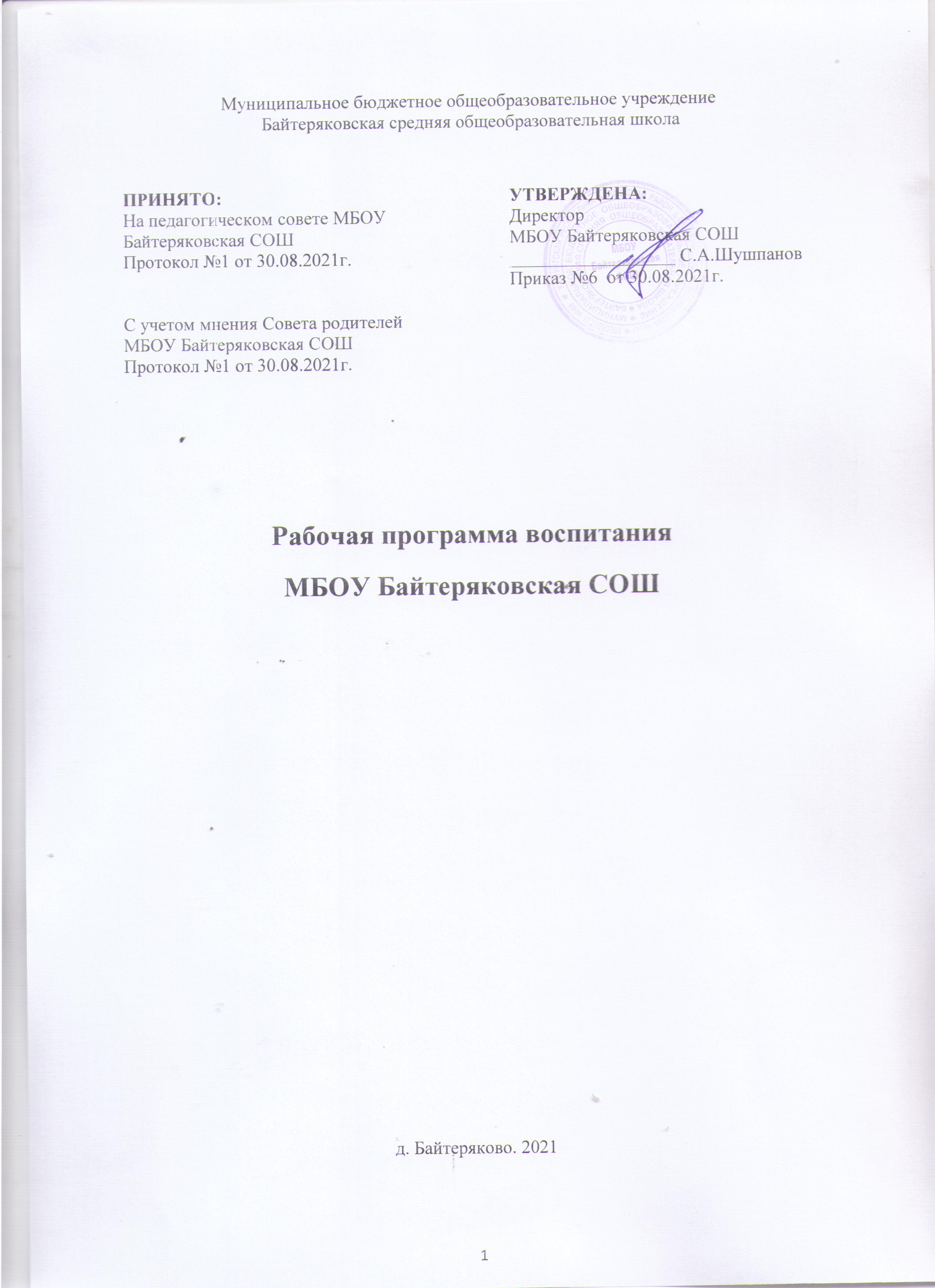 СодержаниеПОЯСНИТЕЛЬНАЯ ЗАПИСКА          Рабочая программа воспитания для образовательных организаций, реализующих образовательные программы дошкольного образования (далее Программа) Муниципального бюджетного общеобразовательного учреждения Байтеряковская средняя общеобразовательная школа (далее МБОУ), предусматривает обеспечение процесса разработки рабочей программы воспитания на основе требований Федерального Закона № 304-ФЗ от 31.07.2020 «О внесении изменений в Федеральный закон «Об образовании в Российской Федерации» по вопросам воспитания обучающихся»1, с учетом Плана мероприятий по реализации в 2021-2025 годах Стратегии развития воспитания в Российской Федерации на период до 2025 года. Работа по воспитанию, формированию и развитию личности дошкольников предполагает преемственность по отношению к достижению воспитательных целей начального общего образования (далее НОО).  ДОО руководствуется определением понятия «образовательная программа», предложенным в Федеральном законе от 29 декабря 2012 г. № 273-ФЗ «Об образовании в Российской Федерации» (далее – Федеральный закон): «образовательная программа – комплекс основных характеристик образования (объем, содержание, планируемые результаты) и организационно-педагогических условий, который представлен в виде учебного плана, календарного учебного графика, рабочих программ учебных предметов, курсов, дисциплин (модулей), иных компонентов, оценочных и методических материалов, а также в предусмотренных настоящим Федеральным законом случаях 
в виде рабочей программы воспитания, календарного плана воспитательной работы, форм аттестации».Программа воспитания является структурной компонентой основной образовательной программы дошкольного образования (далее – ДО). В связи с этим 
в структуру Программы воспитания входит – целевой, содержательный и организационный, включая в каждом из них обязательную часть и часть, формируемую участниками образовательных отношений.Примерная программа основана на воплощении национального воспитательного идеала, который понимается как высшая цель образования, нравственное (идеальное) представление о человеке, его воспитание, обучение и развитие.Целевые ориентиры рассматриваются как возрастные характеристики возможных достижений ребенка, которые коррелируют с портретом выпускника ДОО 
и с базовыми духовно-нравственными ценностями. Планируемые результаты определяют направления для разработчиков рабочей программы воспитания.С учетом особенностей социокультурной среды, в которой воспитывается ребенок, в рабочей программе воспитания отражаются образовательные отношения сотрудничества образовательной организации (далее – ОО) с семьями дошкольников, а также со всеми субъектами образовательных отношений. Для того чтобы эти ценности осваивались ребенком, они находят свое отражение в основных направлениях воспитательной работы ДОО.Ценности Родины лежат в основе патриотического направления воспитания.Ценности человека, семьи, дружбы, сотрудничества лежат в основе социального направления воспитания.Ценность знания лежит в основе познавательного направления воспитания.Ценность здоровья лежит в основе физического и оздоровительного направления воспитания.Ценность труда лежит в основе трудового направления воспитания.Ценности культуры и красоты лежат в основе этико-эстетического направления воспитания.Ценность бережного отношения к природе лежит в основе экологического воспитанияВ Программе описана система возможных форм и методов работы с воспитанниками.     Программа включает в себя три основных раздела:Целевой раздел:Особенности воспитательного процесса в ДО (описание специфики деятельности ДО);Цель и задачи воспитания, планируемые результаты, в котором на основе базовых общественных ценностей формулируется цель воспитания и задачи, которые ДО предстоит решать для достижения цели, планируемые результаты;Принципы и подходы к формированию Программы.   Содержательный раздел:Виды, формы и содержание воспитательной деятельности, в котором ДО показывает, каким образом будет осуществляться достижение поставленных цели и задач воспитания.Организационный разделМатериально-техническое обеспечение программы.   К программе воспитания прилагается календарный план воспитательной работы с указанием конкретных мероприятий и примерных сроков их проведения.Программа позволяет педагогическим работникам и родителям скоординировать свои усилия, направленные на воспитание подрастающего поколения.Воспитание детей дошкольного возраста в   настоящее   время ориентируется на гармоничное развитие личности, развитие жизнестойкости и адаптивности растущего человека в условиях глобальной неопределённости и стремительных изменений во всех сферах жизни и деятельности на основе формирования ядра базовых ценностей Российского общества и установок личности, ведущее значение среди которых имеет социальная солидарность, понимаемая не только как общность прошлого, но, прежде всего, и как общее будущее.В процессе разработки и реализации рабочей программы воспитания детей дошкольного возраста требуется знание и понимание современных факторов, оказывающих влияние на воспитание и личностное развитие ребенка; особенностей психологического развития ребенка в условиях всеобщей цифровизации; гибкость в вопросах оперативного внесения в программы изменений, предопределенных документами стратегического планирования Российской Федерации, развитием территорий и отраслей; готовность к взаимодействию, обратной связи и информационной открытости в отношении социальных партнеров ОО.При разработке рабочей программы воспитания учитываются ключевые идеи Концепции воспитания гражданина России в системе образования:воспитание и развитие личности Гражданина России является общим делом;двойственная природа процесса социализации человека, многофакторность и сложность воспитания, развития личности и социально-профессионального самоопределения в сетевом мире;непрерывность и преемственность процесса воспитания и развития личности;направленность результатов воспитания и развития личности в будущее;воспитание человека в процессе деятельности;единство и целостность процесса воспитания и развития личности;центральная роль развития личности в процессе образования;контекстный   характер	процесса   воспитания,   единство	ценностно- смыслового пространства воспитания и развития личности.Реализация основной образовательной программы воспитания направлена на достижение результатов воспитания и личностного развития детей дошкольного возраста, которые  определены  в соответствии с	Конституцией	Российской Федерации и нашли отражение в формировании личностных качеств гражданина, необходимых для сохранения и передачи ценностей следующим поколениям:безусловное уважение к жизни во всех ее проявлениях, признание ее наивысшей ценностью;осознание  ценности здоровья, установка на активное  здоровьесбережение  человека;любовь к Отечеству, осознание себя гражданином России – продолжателем традиций предков, защитником Земли, на которой родился и вырос; осознание личной ответственности за Россию;признание ценности жизни и личности другого человека, его прав и свобод, признание за другим человеком права иметь свое мнение;готовность к рефлексии своих действий, высказываний и оценке их влияния на других людей; внутренний запрет на физическое и психологическое воздействие на  другого человека;субъектность, активная жизненная позиция;правовое самосознание, законопослушность; готовность в полной мере выполнять законы России; уважение к чужой собственности, месту постоянного проживания;осознание себя гражданином многонациональной России, частью народа, который создал культуру; интерес и уважение к культуре, русскому языкуи языкам предков;готовность заботиться о сохранении исторического и культурного наследия страны и развитии новых культурных направлений;принятие и сохранение традиционных семейных ценностей народов России;уважение к различным вероисповеданиям, религиям;- забота о природе, окружающей среде; экологическое самосознание и мышление; осознание себя частью природы и зависимости своей жизни и здоровья от экологии;забота о слабых членах общества, готовность деятельно участвовать в оказании помощи социально-незащищенным гражданам;осознание ценности образования; уважение к педагогу; готовность учиться на протяжении всей жизни; стремление к саморазвитию и самосовершенствованию во всех сферах жизни;проектное  мышление;  командность; лидерство; готовность	к продуктивному взаимодействию и сотрудничеству;интеллектуальная	самостоятельность;	критическое	мышление; познавательная активность;творческая активность и готовность к творческому самовыражению;свобода выбора и самостоятельность в принятии решений; социальная активность и мобильность; активная гражданская позиция;уважение к труду, осознание его ценности для жизни и самореализации; трудовая и экономическая активность.Программа воспитания МБОУ Байтеряковская СОШ осуществляет социальное партнерство с другими организациями.РАЗДЕЛ I.Целевые ориентиры и планируемые результаты ПрограммыЦель Программы воспитания - личностное развитие воспитанников и создание условий для их позитивной социализации на основе базовых национальных ценностей российского общества через:формирование ценностного отношения к окружающему миру, другим людям, себе;овладение первичными представлениями о базовых ценностях, а также выработанных обществом нормах и правилах поведения;приобретение первичного опыта деятельности и поведения в соответствии с  базовыми  национальными     ценностями, нормами      и правилами, принятыми в обществе.Главной    задачей    является создание    организационно-педагогических условий в части воспитания, личностного развития и социализации детей дошкольного на основе базовых национальных ценностей (ценности семьи, гражданские ценности, нравственные ценности, ценности труда, ценности культуры, ценности истории, экологические ценности)В воспитании детей младшего дошкольного возраста обеспечение позитивной социализации, мотивации, поддержки и развития индивидуальности детей через общение, игру, участие в исследовательской деятельности и других формах активности.Задачи:развивать положительное отношение ребенка к себе и другим людям; сформировать коммуникативную и социальную компетентности;развивать  у детей интерес	к эстетической	стороне	действительности, ознакомление	 с  разными видами и жанрами	искусства (словесного, музыкального, изобразительного), в том числе народного творчества; содействовать становлению у детей ценностей здорового образа жизни;сформировать стремление быть причастным к труду взрослых (помогает поливать и убирать участок, расчищать дорожки от снега, ремонтировать игрушки и книги и др.), стремление оказывать посильную помощь, поддерживать чувство удовлетворения от участия в различных видах деятельности, в том числе творческой;сформировать представление о России как своей стране, узнавать и называть символику своей страны (флаг, герб, гимн).В воспитании детей старшего дошкольного возраста цель:обеспечение развития общей культуры личности ребенка, интеллектуально-познавательных  способностей,	социально-нравственных, эстетических,  физических качеств.Задачи:обогащать представления детей о многообразии культурных норм и ценностей, принятых в обществе;поддерживать самостоятельное взаимодействие и сотрудничество со взрослыми и сверстниками в разных видах деятельности, становление детского сообщества; воспитывать чувство ответственности, самостоятельности,   инициативности, формирование основ патриотизма;углублять представления детей о правилах безопасного поведения и умение следовать им в различных ситуациях; содействовать становлению ценностей здорового образа жизни;сформировать систему ценностей, основанную на непотребительском отношении к природе и понимании самоценности природы; развивать предпосылки восприятия и понимания произведений искусства (живопись, графика, скульптура, архитектура) в многообразии его жанров (портрет, пейзаж, натюрморт); художественных литературных произведений и музыки; интерес к русскому языку, языкам других народов; поощрять проявления морально- волевых качеств.Организовать работу с семьями воспитанников, их родителями или законными представителями, направленную на совместное решение вопросов личностного развития детей.Задачи:1.Приобщение родителей к участию в жизни ДО.2.Изучение и обобщение лучшего опыта семейного воспитания. 3.Повышение педагогической культуры родителей.Виды взаимоотношений, посредством которых будет осуществляться взаимодействие:-сотрудничество – общение «на равных», где ни одной из сторон не принадлежит привилегия указывать, контролировать, оценивать;-взаимодействие - способ организации совместной деятельности, которая осуществляется на основании социальной перцепции (чувственного познания окружающего мира) и с помощью общения.Методологические основы и принципы построения Программы  воспитания.Методологической основой Программы являются антропологический, культурно-исторический и практичные подходы. Концепция основывается на базовых ценностях воспитания, заложенных в   определении   воспитания,   содержащемся в   Федеральном законе   от   29   декабря   2012   г.    №    273-ФЗ    «Об    образовании в Российской Федерации».Методологическими ориентирами воспитания также выступают следующие идеи отечественной педагогики и психологии: развитие личного субъективного мнения и личности ребенка в деятельности; духовно-нравственное, ценностное и  смысловое содержание воспитания; идея о сущности детства как сенситивного периода воспитания; амплификация (обогащение) развития ребёнка средствами разных «специфически детских видов деятельности».Программа воспитания руководствуется принципами ДО, определенными ФГОС ДО, построена на основе ценностного подхода, предполагающего присвоение ребенком    дошкольного    возраста    базовых    ценностей и опирается на  следующие принципы:Принцип гуманизма (гуманности). Каждый ребенок имеет право на признание его в обществе как личности, как человека, являющегося высшей̆ ценностью, уважение к его персоне, достоинству, защита его прав на свободу и развитие.Принцип интеграции образовательного процесса. Комплексный и системный подходы к содержанию и организации образовательного процесса. В основе систематизации содержания работы лежит идея развития базиса личностной культуры, духовное развитие детей во всех сферах и видах деятельности.Принцип ценностного единства и совместности. Единство ценностей и смыслов воспитания, разделяемых всеми участниками образовательных отношений, содействие, сотворчество и сопереживание, взаимопонимание и взаимное уважение.Принцип индивидуально-дифференцированного подхода. Индивидуальный подход к детям с учетом возможностей, индивидуального темпа развития, интересов. Дифференцированный подход реализуется с учетом семейных, национальных традиций и т.п.Принцип    культуросообразности.    Воспитание    основывается на культуре и традициях России, включая культурные особенности региона.Принцип безопасной жизнедеятельности. Защищенность важных интересов личности от внутренних и внешних угроз, воспитание через призму безопасности и безопасного поведения.Принцип совместной деятельности ребенка и взрослого. Значимость совместной деятельности взрослого и ребенка на основе приобщения к культурным ценностям и их освоения.Принцип инклюзии. Все участники воспитательного процесса доброжелательно, конструктивно и эффективно взаимодействуют с другими людьми, в том числе, с представителями различных культур, возрастов, людей с ОВЗ.1.2.1.Уклад образовательной организацииПрограмма воспитания обеспечивает формирование социокультурного воспитательного пространства при соблюдении условий ее реализации, включающих:Обеспечение воспитывающей личностно развивающей предметно- пространственной среды;оказание педагогической помощи, консультирование и поддержка родителей (законных представителей) по вопросам воспитания; создание уклада ДО, отражающего сформированность в ней готовности всех участников   образовательного       процесса	руководствоваться едиными принципами и регулярно воспроизводить наиболее ценные для нее воспитательно значимые виды совместной деятельности. Уклад ДО направлен на сохранение преемственности принципов воспитания с уровня ДО на уровень НОО;современный уровень материально-технического обеспечения Программы воспитания, обеспеченности методическими материалами и средствами обучения и воспитания;наличие профессиональных кадров и готовность педагогического коллектива к достижению целевых ориентиров Программы воспитания;учет индивидуальных и групповых особенностей детей дошкольного возраста,в интересах которых реализуется Программа воспитания (возрастных, физических, психологических, национальных и пр.).Воспитательный процесс в ДО строится на следующих принципах:неукоснительное соблюдение законности и прав семьи ребенка,соблюдения конфиденциальности информации о ребенке и его семье, приоритета безопасности ребенка;создание психологически комфортной среды для каждого ребенка и взрослого, без которой невозможно конструктивное взаимодействие детей, их семей, и педагогических работников; системность и целенаправленность воспитания как условия его эффективности.Программа воспитания ДО включает в себя вопросы истории и культуры родного села и района, природного, социального и рукотворного мира. Поликультурное воспитание дошкольников строится на основе изучения национальных традиций семей воспитанников. Дети знакомятся с самобытностью и уникальностью русской, удмуртской и других национальных культур, представителями которых являются участники образовательного процесса. На этапе дошкольного детства очень важно, чтобы ребенок знал и понимал чужую культуру; умел взаимодействовать с представителями других национальностей; ценил многообразие мира.В системе развивающего обучения важную роль играет культурная среда – то пространство, в котором ребенок получает возможность максимально реализовать свой личностный потенциал. В непосредственной близости от учреждения находятся Администрация Байтеряковского муниципального сельского поселения, почтовое отделение,	3 магазина, сельский Дом культуры и библиотека.Важными традициями ДО в аспекте социокультурной ситуации развития являются:знакомство с народными играми;приобщение к музыке, устному народному творчеству, художественной литературе, декоративно-прикладному искусству и живописи разных народов;приобщение к истокам русской  и удмуртской    народной культуры;знакомство с историей, традициями, достопримечательностями родного села и его окрестностей. На организацию образовательного процесса в ДО также оказывают влияние такие климатические особенности Удмуртской Республики, как продолжительная (около 5 месяцев) с низкими температурами зима, укороченные весна и осень и др. Они отражаются на содержании образовательного процесса с детьми, тематике совместной деятельности, организации прогулок детей на свежем воздухе и т.д.Исходя из климатических особенностей региона, график образовательного процесса составляется в соответствии с выделением двух периодов:холодный период: учебный год (сентябрь-май, составляется определенный  режим дня и расписание непосредственно образовательной деятельности;теплый период (июнь-август, для которого составляется другой режим дня).Имеется необходимое оборудование, атрибуты и расходный материал, осуществляется ИКТ сопровождение мероприятий.Ежедневные традиции: воспитатель лично встречает родителей и каждого ребенка. Здоровается с ними. Выражает радость по поводу того, что они пришли. Можно сказать, что его прихода с нетерпением ждут другие дети. С приходом последнего ребенка воспитатель приветствует всех детей. Выражает радость по поводу того, что все дети собрались вместе. Желает им весело и интересно провести время. Обсуждает содержание их совместной деятельности на текущий день. В процессе обсуждения учитывает пожелания и предложения детей. В конце дня все вместе кратко подводят итог прожитого     дня. Обращает внимание на детские работы, выполненные в процессе свободной самостоятельной деятельности. Побуждая детей к дальнейшему совершенствованию этих работ. Затем каждому ребенку предоставляется возможность сказать о себе что либо хорошее.Еженедельные традиции: по понедельникам утренние часы проходят под девизом: «Утро радостных встреч». Воспитатель выражает радость по поводу встречи с детьми. Рассказывает, как он провел выходные дни или о чем – то новом, интересном. Затем выслушивает всех детей, желающих поделиться своими впечатлениями. Воспитатель рассказывает, что нового и интересного ожидает детей на этой неделе. В конце разговора всех ждет сюрприз (сценка из кукольного театра, новая игрушка, интересная книга, раздача детям небольших сувениров). В дальнейшем сюрпризы могут быть подготовлены самими детьми. По средам во второй половине дня полдник или ужин проводится под девизом: «Сладкий вечер». Воспитатель ставит столы так, чтобы получился один общий стол, и приглашает желающих заняться праздничной сервировкой. Украшают и красиво раскладывают все те блюда, которые подготовили. После того как столы накрыты, воспитатель приглашает занять свои места, и «Сладкий вечер» начинается. Желает им приятного аппетита. Воспитатель и младший воспитатель, демонстрируют детям образцы этикета.Ежемесячные традиции: «День именинника», театральное развлечение.Количество праздников самостоятельно определяется педагогами, в зависимости от возрастных и индивидуальных особенностей, потребностей и интересов детей, и по необходимости, сокращено и дополнено другими событиями.Часть праздников заменена другими социально и личностно значимыми для участников образовательных отношений событиями; период подготовки к каждому празднику определяется педагогами, в соответствии с тематикой праздника, возрастными и индивидуальными особенностями, потребностями и интересами детей.Ежегодно проводятся мероприятия, посвященные:народной культуре и традициям «Пичи пи Усточи но Чеберай», месячнику русской культуры;окружающей природе:   акция   «Покормим   птиц»,   «Осень», «Весенняя капель» «День птиц»;миру искусства и литературы «День книги», «День театра»;традиционным для семьи, общества и государства праздничным событиям: «Новый год», «День матери», «День семьи», «Праздник всех женщин»;наиболее важным профессиям: «День дошкольного работника», «День Учителя»1.2.2. Воспитывающая среда ДОДля реализации целей и задач воспитания детей в ДО существуют следующие  формы организации деятельности образовательного процесса:– игра, игровое упражнение, игра-путешествие, занятие;- тематический модуль, коллекционирование,- чтение, беседа/разговор, ситуации,- конкурсы, викторины, коллективное творческое дело, - проекты,   эксперименты, длительные наблюдения,      экологические акции, экскурсии,  пешеходные прогулки.- мастерская, клубный час,- праздники, развлечения, физкультурно-спортивные соревнования,- театрализованные игры, инсценировки.Воспитывающая среда определяется, с одной стороны, целями и задачами воспитания, с другой – культурными ценностями, образцами и практиками. В этом контексте, основными   характеристиками     среды     являются     ее насыщенность и структурированность. Воспитывающая среда строится по трем линиям:«от взрослого», который создает предметно-пространственную среду, насыщая ее ценностями и смыслами;«от совместности ребенка и взрослого»: воспитывающая среда, направленная на взаимодействие ребенка и взрослого, раскрывающего смыслы и ценности воспитания;«от ребенка»: воспитывающая среда, в которой ребенок самостоятельно творит, живет и получает опыт позитивных достижений, осваивая ценности и смыслы, заложенные взрослым.Цели и задачи воспитания реализуются во всех видах деятельности дошкольника, обозначенных в ФГОС ДО. Все виды детской деятельности опосредованы разными типами активностей:предметно-целевая (виды деятельности, организуемые взрослым, в которых он открывает ребенку смысл и ценность человеческой деятельности, способы ее реализации совместно с родителями, воспитателями, сверстниками);культурные практики (активная, самостоятельная апробация каждым ребенком инструментального и   ценностного   содержаний,   полученных от взрослого и способов их реализации в различных видах деятельности через личный опыт);свободная инициативная деятельность ребенка (его спонтанная самостоятельная активность, в рамках которой он реализует свои базовые устремления: любознательность, общительность, опыт деятельности на основе усвоенных ценностей).Коллектив прилагает усилия, чтобы детский сад представлял для детей среду, в которой будет возможным приблизить учебно-воспитательные ситуации к реалиям детской жизни, научит ребенка действовать и общаться в ситуациях приближенных к жизни.Во всех возрастных группах имеются центры: патриотического воспитания, в которых находится материал по ознакомлению с районом, страной, государственной символикой, где дети в условиях ежедневного свободного доступа могут пополнять знания.1.2.3. Общности (сообщества) ДОООбщность – это качественная характеристика любого объединения людей, определяющая степень их единства и совместности, для которой характерно содействие друг другу, сотворчество и сопереживание, взаимопонимание и взаимное уважение, наличие общих симпатий, ценностей и смыслов.Понятие общность основывается на социальной ситуации развития ребенка, которая представляет собой исходный момент для всех динамических изменений, происходящих в развитии в   течение   данного   периода.   Она   определяет целиком и полностью те формы и тот путь, следуя по которому, ребенок приобретает новые и новые свойства своей личности, черпая их из среды, как из основного источника своего развития, тот путь, по которому социальное становится индивидуальным.Процесс воспитания детей дошкольного возраста связан с деятельностью разных видов общностей(детских, детско-взрослых, профессионально-родительских, профессиональных).Профессиональная общность – это устойчивая система связей и отношений между людьми, единство целей и задач воспитания, реализуемое всеми сотрудниками МБОУ. Сами участники общности разделяют те ценности, которые заложены в основу Программы. Основой эффективности такой общности является рефлексия собственной профессиональной деятельности.Воспитатель, а также другие сотрудники являются:примером в формировании полноценных и сформированных ценностных ориентиров, норм общения и поведения;мотивируют детей к общению друг с другом, поощрять даже самые незначительные стремления к общению и взаимодействию;поощряют детскую дружбу, стараться, чтобы дружба между отдельными детьми внутри группы сверстников принимала общественную направленность;заботятся о том, чтобы дети непрерывно приобретали опыт общения на основе чувства доброжелательности;содействуют проявлению детьми заботы об окружающих, учить проявлять чуткость к сверстникам,   побуждать   детей   сопереживать,    беспокоиться, проявлять внимание к заболевшему товарищу;воспитывают в детях такие качества личности, которые помогают влиться в общество сверстников (организованность, общительность,   отзывчивость, щедрость, доброжелательность и пр.);учат      детей     совместной     деятельности,     насыщать их жизньсобытиями, которые сплачивают и объединяют ребят;воспитывают в детях чувство ответственности перед группой за свое поведение.Профессионально-родительская общность включает сотрудников МБОУ  и всех взрослых членов семей воспитанников, которых связывают не только общие ценности, цели развития и воспитания детей, но и уважение друг к другу. Основная задача– объединение усилий по воспитанию ребенка в семье и в ДО. Зачастую поведение ребенка сильно различается дома и в ДОУ. Без совместного обсуждения воспитывающими взрослыми особенностей ребенка невозможно выявление и в дальнейшем создание условий, которые необходимы для его оптимального и полноценного развития и воспитания.Детско-взрослая общность. Для общности характерно содействие друг другу, сотворчество и сопереживание, взаимопонимание и взаимное уважение, отношение к ребенку как к полноправному человеку, наличие общих симпатий, ценностей и смыслов у всех участников общности.Детско-взрослая общность является источником и механизмом воспитания ребенка. Находясь в общности, ребенок сначала приобщается к тем правилам и нормам, которые вносят взрослые в общность, а затем эти нормы усваиваются ребенком и становятся его собственными.Детская общность. Общество сверстников – необходимое условие полноценного развития личности ребенка. Здесь он непрерывно приобретает способы общественного поведения, под руководством воспитателя учится умению дружно жить, сообща играть, трудиться, заниматься, достигать поставленной цели. Чувство приверженности к группе сверстников рождается тогда, когда ребенок впервые начинает понимать, что рядом с ним такие же, как он сам, что свои желания необходимо соотносить с желаниями других.Воспитатель должен воспитывать у детей навыки и привычки поведения, качества, определяющие характер взаимоотношений ребенка с другими людьми и его успешность в том или ином сообществе. Поэтому педагоги в ДО важное значение придают детским взаимоотношениям: дух доброжелательности, развивают у детей стремление и умение помогать как старшим, так и друг другу, оказывать сопротивление плохим поступкам, общими усилиями достигать  поставленной цели.Одним из видов детских общностей являются разновозрастные детские общности. В детском саду существует возможность взаимодействия ребенка как со старшими, так и с младшими детьми. Поэтому включенность ребенка в отношения со старшими, помимо подражания и приобретения нового, рождает опыт послушания, следования общим для всех правилам, нормам поведения и традициям. Отношения с младшими также дает возможность для ребенка стать авторитетом и образцом для подражания, а также пространство для воспитания заботы и ответственности.Воспитательное событие – это единица воспитания, в которой активность взрослого приводит к накоплению ребенком собственного опыта переживания базовых ценностей.Событийный момент используется не только как организованное мероприятие, но и любой режимный момент, традиции утренней встречи детей, индивидуальная беседа, общие дела и совместно реализуемые проекты, и прочее.Культура поведения воспитателя в общностях как значимая составляющая уклада. Культура поведения взрослых в детском саду направлена на создание воспитывающей среды как условия решения возрастных задач воспитания. Общая психологическая атмосфера, эмоциональный настрой группы, спокойная обстановка, отсутствие спешки, разумная сбалансированность планов – это необходимые условия нормальной жизни и развития детей.Воспитатель соблюдает кодекс нормы профессиональной этики и поведения:педагог всегда выходит навстречу родителям и приветствует родителей      и детей первым;улыбка – всегда обязательная часть приветствия;педагог описывает события и ситуации, но не даёт им оценки;педагог не обвиняет родителей и не  возлагает на них ответственность за поведение детей в детском саду;тон общения ровный и дружелюбный, исключается повышение голоса;уважительное отношение к личности воспитанника;умение заинтересованно слушать собеседника и сопереживать ему;умение видеть и слышать воспитанника, сопереживать ему;уравновешенность и самообладание, выдержка в отношениях с детьми;умение быстро и правильно оценивать сложившуюся обстановку и   в  то же время не торопиться с выводами о поведении и способностях воспитанников;умение сочетать мягкий эмоциональный и деловой тон в отношениях с детьми;умение сочетать требовательность с чутким отношением к воспитанникам;знание возрастных и индивидуальных особенностей воспитанников;соответствие внешнего вида статусу воспитателя детского сада.1.2.4. Социокультурный контекстМБОУ Байтеряковская СОШ - современное, динамично развивающееся образовательное учреждение, в котором сохраняются лучшие традиции прошлого, осуществляется стремление к современному и инновационному будущему.Основные традиции воспитательного процесса в МБОУ:Стержнем годового цикла воспитательной работы являются общие для всех дошкольных групп событийные мероприятия, в которых участвуют дети разных возрастов. Так как дошкольная группа разновозрастная, то межвозрастное взаимодействие воспитанников способствует их взаимообучению и взаимовоспитанию. Общение младших по возрасту ребят со старшими создает благоприятные условия для формирования дружеских отношений, положительных эмоций, проявления уважения, самостоятельности. Это дает больший воспитательный результат, чем прямое влияние педагога.Детская художественная литература и  народное творчество традиционно рассматриваются педагогами ДО в  качестве	наиболее доступных и	действенных		в	воспитательном            отношении	 видов		искусства,	обеспечивающих	развитие	личности дошкольника в соответствии с общечеловеческими и национальными ценностными установками.Воспитатели   и   специалисты   ДО   ориентированы   на организацию разнообразных форм детских сообществ. Это кружки, творческие студии, детско-взрослые сообщества и др. Данные сообщества обеспечивают полноценный опыт социализации детей.В дошкольных группах создана система методического сопровождения педагогических инициатив семьи. Организовано единое с родителями образовательное пространство для обмена опытом, знаниями, идеями, для обсуждения и решения конкретных воспитательных задач. Именно педагогическая инициатива родителей стала новым этапом сотрудничества с ними, показателем качества воспитательной работы.Воспитательный процесс в ДО выстраивается с учетом концепции духовно- нравственного развития и воспитания личности гражданина России, включающей в себя:-национальный воспитательный идеал – высшая цель, образования нравственное (идеальное) представление о человеке, на воспитание, обучение и развитие которого направлены усилия основных субъектов национальной жизни: государства, семьи, школы, политических партий, религиозных объединений и общественных организаций;базовые национальные ценности – основные моральные ценности, приоритетные нравственные установки, существующие в культурных, семейных, социально-исторических, религиозных традициях многонационального народа Российской Федерации, передаваемые от поколения к поколению и обеспечивающие успешное развитие в современных условиях:патриотизм – любовь к России, к своему народу, к своей малой Родине, служение Отечеству;социальная солидарность – свобода личная и национальная, доверие к людям, институтам государства и гражданского общества, справедливость, милосердие, честь, достоинство;гражданственность – служение Отечеству, правовое государство, гражданское общество, закон и правопорядок, поликультурный мир, свобода совести и вероисповедания;семья – любовь и верность, здоровье, достаток, уважение к родителям, забота о старших и младших, забота о продолжении рода;труд и творчество – уважение к труду, творчество и созидание, целеустремлённость и настойчивость;наука – ценность знания, стремление к истине, научная картина мира;традиционные российские религии – представления о вере, духовности религиозной жизни человека, ценности религиозного мировоззрения, толерантности, формируемые на основе межконфессионального диалога;искусство и литература – красота, гармония, духовный мир человека, нравственный выбор, смысл жизни, эстетическое развитие, этическое развитие;природа – эволюция, родная земля, заповедная природа, планета Земля, экологическое сознание;человечество – мир во всем мире, многообразие культур и народов, прогресс человечества, международное сотрудничество;духовно-нравственное развитие личности – осуществляемое в процессе социализации последовательное расширение и укрепление ценностно- смысловой сферы личности, формирование способности человека оценивать и сознательно выстраивать на основе традиционных моральных норм и нравственных идеалов отношения к себе, другим людям, обществу, государству, Отечеству, миру в целом;- духовно-нравственное воспитание личности гражданина России – педагогически организованный процесс усвоения и приятия воспитанниками базовых национальных ценностей, имеющих иерархическую структуру и сложную организацию. Носителями этих ценностей являются многонациональный народ Российской Федерации, государство, семья, культурно-территориальные сообщества, традиционные российские религиозные объединения, мировое сообщество.ДГ взаимодействует с объектами социального окружения на основе взаимных договоров и планов работы через разные формы и виды совместной деятельности.1.2.5. Деятельности и культурные практики в ДО          Цели   и   задачи    воспитания   реализуются   во   всех   видах    деятельности дошкольника, обозначенных во ФГОС ДО.          Организация образовательной деятельности в МБОУ предполагает введение различных культурных практик.         Культурная практика - это освоение личного жизненного опыта ребенка, опытаобщения и взаимодействия с разными людьми. Этот опыт может быть и позитивным, и негативным, формироваться обыденно и стихийно, или при воздействии взрослого.         Культурные практики – понятие, объясняющее, как ребенок становится субъектом активного отношения, восприятия, выбора, пробы сил, принятия или непринятия чего-либо в своей жизни. Это понятие помогает объяснить, с помощью каких культурных механизмов ребенок выбирает то или иное действие и какое влияние на развитие имеет этот выбор.          Культурные практики – это ситуативное, автономное, самостоятельное, инициируемое взрослым или самим ребенком приобретение и повторение различного опыта общения и взаимодействия с людьми в различных группах, командах, сообществах и общественных структурах с взрослыми, сверстниками и младшими детьми. Это также освоение позитивного жизненного опыта опереживания, доброжелательности и любви, дружбы, помощи, заботы, альтруизма, а также негативного опыта недовольства, обиды, ревности, протеста, грубости. От того, что именно будет практиковать ребенок, зависит его характер, система ценностей, стиль жизнедеятельности, дальнейшая судьба.         Выбор культурных практик воспитанниками происходит ежедневно в начале утреннего круга, в зависимости от детских интересов и предпочтений. Из пяти альтернативных культурных практик дети выбирают две или три. В первой половине дня предлагается выбор следующих культурных практик: центр изобразительной деятельности, центр математического развития, центр науки и естествознания, центр развития речи и основ грамотности, центр физической культуры. Для культурных практик первой половины дня определяется тема недели, при этом содержание практик ежедневно определяется детьми, воздействие педагога при этом носит ориентирующий характер.          Детская инициатива проявляется в том, что ребёнок сам выражает своё намерение и выбирает способы его реализации в ситуации, когда взрослый не ставит перед ним такой задачи. Инициативное действие требует от ребёнка целеустремлённости и доведения своего действия до конца. Для развития инициативы, как и для развития самостоятельности, необходимо, чтобы распорядок дня оставлял ребёнку место для выбора, реализации своих намерений и действий по собственному замыслу, а предметно-пространственная среда давала широкие возможности для рождения новых идей и экспериментирования.           Специфика реализация образовательного процесса в соответствии с ООП ДО подразумевает сочетание классического, комбинированного и нелинейного расписания в соответствии с возрастными группами, как для основной, так и для вариативной части образовательной деятельности, а также подразумевает свободный выбор видов и форм реализации деятельности детьми в режимных моментах. Такой подход в сочетании с организацией развивающей предметно- пространственной среды ДО в соответствии с ФГОС ДО даёт обширные возможности для поддержки и развития детской инициативы.Общие требования развития детской инициативы и самостоятельности:развивать активный интерес детей к окружающему миру, стремление к получению новых знаний и умений;создавать разнообразные условия и ситуации, побуждающие детей к активному применению знаний, умений, способов деятельности в личном опыте;постоянно расширять область задач, которые дети решают самостоятельно;постепенно выдвигать перед детьми более сложные задачи, требующие сообразительности, творчества, поиска новых подходов, поощрять детскую инициативу;тренировать волю детей, поддерживать желание преодолевать трудности,доводить начатое дело до конца;ориентировать дошкольников на получение хорошего результата.своевременно обращать внимание на детей, постоянно проявляющих небрежность, торопливость, равнодушие к результату, склонных не завершать работу.«дозировать» помощь детям. Если ситуация подобна той, в которой ребенок действовал раньше, но его сдерживает новизна обстановки, достаточно просто намекнуть, посоветовать вспомнить, как он действовал в аналогичном случае;поддерживать у детей чувство гордости и радости от успешных самостоятельных действий, подчеркивать рост возможностей и достижений каждого ребенка, побуждать к проявлению инициативы и творчества.Основные формы и направления детской инициативы в соответствии с инновационной программой « ОТ РОЖДЕНИЯ ДО ШКОЛЫ»:Обогащённые игры в центрах активностиПредполагают реализацию свободной игровой деятельности детей в центрах активности, когда ребёнок сам выбирает участников, способы и средства реализации игровой деятельности, а взрослый лишь оказывает помощь по потребности ребёнка.Задачи педагога:наблюдать за детьми, при необходимости, помогать (объяснять как пользоваться новыми материалами, подсказать новый способ действия);помогать детям наладить взаимодействие друг с другом в совместных занятиях и играх в центрах активности;следить, чтобы каждый ребёнок нашёл себе интересное занятие.Проектная деятельностьОдин из важнейших элементов пространства детской реализации. Главное условие эффективности проектной деятельности – чтобы проект был действительно детским, то есть был задуман и реализован детьми, при этом взрослый создаёт условия для самореализации.Задачи педагога:заметить проявление детской инициативы;помочь ребёнку (детям) осознать и сформулировать свою идею;при необходимости, помочь в реализации проекта, не забирая при этом инициативу;помочь детям в представлении (презентации) своих проектов;помочь участникам проекта и окружающим осознать пользу и значимость полученного результата.Образовательное событиеВыступает как новый формат совместной детско-взрослой деятельности. Событие – это захватывающая, достаточно длительная (от нескольких дней до нескольких недель) игра, где участвуют все – дети, и взрослые, при этом «руководят» всем дети. В данной деятельности взрослый находит и вводит в детское сообщество такую проблемную ситуацию, которая заинтересует детей и подтолкнёт их к поиску решения. Развитие ситуации будет зависеть в первую очередь от творческой фантазии детей.Задачи педагога:заронить в детское сообщество проблемную ситуацию, которая заинтересует детей;дать детям возможность разворачивать действия по своему пониманию, оказывая   им,   при   необходимости,	деликатное содействие,	избегая	прямых подсказок и указаний;помогать детям планировать событие так, чтобы они смогли реализовать свои планы;насыщать событие образовательными возможностями, когда дети на деле могут применить свои знания и умения в счёте, письме, измерении, рисовании, конструировании и других видах деятельности.Свободная играПредполагает свободную игровую деятельность детей, для которой созданы необходимые условия (время, место, материал) и взрослый проявляет невмешательство, за исключением помощи при взаимодействии детей и в целях развития детской игры.Задачи педагога:создавать условия для детских игр (время, место, материал);развивать детскую игру;помогать  детям взаимодействовать в игре; не вмешиваться в детскую игру, давая детям проявить себя и свои способности.1.3.Требования к планируемым результатам освоения Программы воспитания  Планируемые результаты воспитания носят отсроченный характер, но деятельность воспитателя   нацелена   на   перспективу    развития    и становления личности ребенка. Поэтому результаты достижения цели воспитания даны в виде целевых ориентиров, представленных в виде обобщенных портретов ребенка к концу раннего и дошкольного возрастов. Основы личности закладываются в дошкольном детстве, и, если какие-либо линии развития не получат своего становления в детстве, это может отрицательно сказаться на гармоничном развитии человека в будущем.На уровне ДО не осуществляется   оценка   результатов   воспитательной работы в соответствии с ФГОС ДО, так как «целевые ориентиры основной образовательной программы дошкольного образования не подлежат непосредственной оценке, в том числе в виде педагогической диагностики (мониторинга), и не являются основанием для их формального сравнения с реальными достижениями детей».1.3.1. Целевые	ориентиры	воспитательной	работы	для	детей младенческого и раннего возраста (до 3 лет)Портрет ребенка младенческого и раннего возраста (к 3-м годам)1.3.2. Целевые ориентиры воспитательной работы для  детей дошкольного возраста (до 8 лет)Портрет ребенка дошкольного возраста (к 8-ми годам)Раздел II. Содержательный2.1.Содержание	воспитательной	 работы	по	направлениям  воспитания   Содержание Программы воспитания реализуется в ходе освоения детьми дошкольного возраста всех образовательных областей, обозначенных во ФГОС ДО, одной из задач которого является объединение воспитания и обучения в целостный образовательный процесс на основе духовно-нравственных и социокультурных ценностей, принятых в обществе правил и норм поведения в интересах человека, семьи, общества:социально-коммуникативное развитие;познавательное развитие;речевое развитие;художественно-эстетическое развитие;физическое развитие.С целью согласования требований ФГОС ДО с концепцией Примерной программы, построенной на идее развития базовых направлений воспитания духовно-нравственных ценностей на уровне дошкольного образования, разработано содержание воспитательного процесса в рамках нескольких взаимосвязанных модулей.2.1.1. Патриотическое направление воспитанияЦенность Родина лежат в основе патриотического направления воспитания. Патриотизм – это воспитание в ребенке нравственных качеств, чувства любви, интереса к своей стране – России, своему краю, малой родине, своему народу и народу России в целом (гражданский патриотизм), ответственности, трудолюбия; ощущения принадлежности к своему народу.Патриотическое направление воспитания строится на идее патриотизма как нравственного чувства, которое вырастает   из   культуры   человеческого бытия, особенностей образа жизни и ее уклада, народных и семейных традиций.Воспитательная работа в данном   направлении   связана   со   структурой самого понятия «патриотизм» и определяется через следующие взаимосвязанные компоненты:когнитивно-смысловой, связанный со знаниями об истории России, своего края, духовных и культурных традиций и достижений многонационального народа России;эмоционально-ценностный, характеризующийся любовью к Родине – России, уважением к своему народу, народу России в целом;регуляторно-волевой, обеспечивающий укоренение знаний в духовных и культурных традициях своего народа, деятельность на основе понимания ответственности за настоящее и будущее своего народа, России.Задачи патриотического воспитания:формирование любви к родному краю, родной природе, родному языку,культурному наследию своего народа;воспитание любви, уважения к своим национальным особенностям и чувства собственного достоинства как представителя своего народа;воспитание уважительного отношения к гражданам России в целом, своим соотечественникам и согражданам, представителям всех народов России, к ровесникам, родителям, соседям, старшим, другим людям вне зависимости от их этнической принадлежности;воспитание любви к родной природе, природе своего края, России, понимания единства природы и людей и бережного ответственного отношения к природе.При реализации указанных задач воспитатель ДО должен сосредоточить свое внимание на нескольких основных направлениях воспитательной работы:ознакомлении детей с историей, героями, культурой, традициями России и своего народа;организации коллективных творческих проектов, направленных на приобщение детей к российским общенациональным традициям;формировании правильного и безопасного поведения в природе, осознанного отношения к растениям, животным, к последствиям хозяйственной деятельности человека.2.1.2.Социальное направление воспитанияЦенности семья, дружба, человек и сотрудничество лежат в основе социального направления воспитания.В дошкольном детстве ребенок открывает Личность другого человека и его значение в собственной жизни и жизни людей. Он начинает осваивать все многообразие социальных отношений и социальных ролей. Он учится действовать сообща, подчиняться правилам, нести ответственность за свои поступки, действовать в интересах семьи, группы. Формирование правильного ценностно-смыслового отношения ребенка к социальному окружению невозможно без грамотно выстроенного воспитательного процесса, в котором обязательно должна быть личная социальная инициатива ребенка в детско- взрослых и детских общностях. Важным аспектом является формирование у дошкольника представления о мире профессий взрослых, появление к моменту подготовки к школе положительной установки к обучению в школе как важному шагу взросления.Основная цель социального направления воспитания дошкольника заключается в формировании ценностного отношения детей к семье, другому человеку, развитии дружелюбия, создания условий для реализации в обществе.Выделяются основные задачи социального направления воспитания.Формирование у ребенка представлений о добре и зле, позитивного образа семьи с детьми, ознакомление с распределением ролей в семье, образами дружбы в фольклоре и детской литературе, примерами сотрудничества и взаимопомощи людей в различных видах деятельности (на материале истории России, ее героев), милосердия и заботы. Анализ поступков самих детей в группе в различных ситуациях.Формирование навыков, необходимых для полноценного существования в обществе: эмпатии (сопереживания), коммуникабельности, заботы, ответственности, сотрудничества, умения договариваться, умения соблюдать правила.Развитие способности поставить себя на место другого как проявление личностной зрелости и преодоление детского эгоизма.При реализации данных задач воспитатель ДО должен сосредоточить свое внимание на нескольких основных направлениях воспитательной работы:организовывать сюжетно-ролевые игры (в семью, в команду и т. п.), игры  с правилами, традиционные народные игры и пр.;воспитывать у детей навыки поведения в обществе;учить детей сотрудничать, организуя групповые формы в продуктивных видах деятельности;учить детей анализировать поступки и чувства – свои и других людей;организовывать коллективные проекты заботы и помощи;создавать доброжелательный психологический климат в группе.2.1.3. Познавательное направление воспитанияЦенность – знания. Цель познавательного направления воспитания – формирование ценности познания.Значимым для воспитания ребенка является формирование   целостной картины мира, в которой интегрировано ценностное, эмоционально окрашенное отношение к миру, людям, природе, деятельности человека.Задачи познавательного направления воспитания:развитие	любознательности,	формирование опыта познавательной  инициативы;формирование ценностного отношения к взрослому как источнику знаний;приобщение ребенка к культурным способам познания (книги, интернет- источники, дискуссии и др.).Направления деятельности воспитателя:совместная деятельность воспитателя с детьми на основе наблюдения, сравнения, проведения опытов (экспериментирования), организации походов и экскурсий, просмотра доступных для восприятия ребенка познавательных фильмов, чтения и просмотра книг;организация   конструкторской   и   продуктивной   творческой деятельности, проектной и исследовательской деятельности детей совместно со взрослыми;организация насыщенной и структурированной образовательной среды, включающей иллюстрации, видеоматериалы, ориентированные на детскую аудиторию; различного типа конструкторы и наборы для экспериментирования. Познавательное направление формируется на занятиях и в режимных моментах.2.1.4.Физическое и оздоровительное направление воспитанияЦенность – здоровье. Цель данного направления – сформировать навыки здорового образа жизни, где   безопасность   жизнедеятельности   лежит   в основе всего. Физическое развитие и освоение ребенком своего тела происходит в виде любой двигательной активности: выполнение бытовых обязанностей, игр, ритмики и танцев, творческой деятельности, спорта, прогулок.Задачи по формированию здорового образа жизни:обеспечение построения образовательного процесса физического воспитания детей (совместной и самостоятельной деятельности) на основе здоровье формирующих и здоровье сберегающих технологий, и обеспечение условий для гармоничного физического и эстетического развития ребенка;закаливание, повышение сопротивляемости к воздействию условий внешней среды;укрепление	опорно-двигательного	аппарата;	развитие	двигательных способностей, обучение двигательным навыкам и умениям;формирование	элементарных	представлений	в	области	физической  культуры, здоровья и безопасного образа жизни;организация сна, здорового питания, выстраивание правильного режима дня;воспитание	экологической	культуры,	обучение	безопасности жизнедеятельности. Направления деятельности воспитателя:организация подвижных, спортивных игр, в том числе традиционных народных игр, дворовых игр на территории детского сада;создание детско-взрослых проектов по здоровому образу жизни;введение оздоровительных традиций в ДОО.Формирование у дошкольников культурно-гигиенических навыков является важной частью воспитания культуры здоровья. Воспитатель должен формировать у дошкольников понимание того, что чистота лица и тела, опрятность одежды отвечают не только гигиене и здоровью человека, но и социальным ожиданиям окружающих людей.Особенность культурно-гигиенических навыков заключается в том, что они должны формироваться на протяжении всего пребывания ребенка в ДГ.В формировании культурно-гигиенических навыков режим дня играет одну из кролей. Привыкая выполнять серию гигиенических процедур с определенной периодичностью, ребенок вводит их в свое бытовое пространство, и становятся для него привычкой.Формируя у детей культурно-гигиенические навыки, воспитатель ДО акцентирует свое внимание на нескольких основных направлениях воспитательной работы:формирует у ребенка навыки поведения во время приема пищи;формирует	у ребенка представления о	ценности здоровья,   красоте и чистоте тела;формирует у ребенка привычку следить за своим внешним видом;вносит информацию о гигиене в повседневную жизнь ребенка, в игру. Работа   по	формированию	у	ребенка	культурно-гигиенических	навыков ведется в тесном контакте с семьей.2.1.5.Трудовое направление воспитанияЦенность – труд. С дошкольного возраста каждый ребенок обязательно должен принимать участие     в      труде,      и      те      несложные      обязанности, которые он	выполняет в детском саду и в семье, должны стать повседневными. Только при этом условии труд оказывает на	детей определенное         воспитательное         воздействие         и          подготавливает их к осознанию его нравственной стороны.Основная цель трудового воспитания дошкольника заключается в формированииценностного отношения детей к труду, трудолюбия, а также в приобщении ребенка к труду. Можно выделить основные задачи трудового воспитания:Ознакомление с доступными детям видами труда взрослых и воспитание положительного отношения к их труду, познание явлений и свойств, связанных с преобразованием материалов и природной среды, которое является следствием трудовой деятельности взрослых и труда самих детей.Формирование навыков, необходимых для трудовой деятельности детей, воспитание навыков организации своей работы, формирование элементарных навыков планирования.Формирование трудового усилия (привычки к доступному дошкольнику напряжению физических, умственных и нравственных сил для решения трудовой задачи).При реализации данных задач воспитатель ДОО должен сосредоточить свое внимание на нескольких направлениях воспитательной работы:показать детям необходимость постоянного труда в повседневной жизни, использовать его возможности для нравственного воспитания дошкольников;воспитывать у ребенка бережливость (беречь игрушки, одежду, труд и старания родителей, воспитателя, сверстников),   так   как   данная   черта непременно сопряжена с трудолюбием;предоставлять детям самостоятельность в выполнении работы, чтобы они почувствовали ответственность за свои действия;собственным примером трудолюбия и занятости создавать у детей соответствующее настроение, формировать стремление к полезной деятельности;связывать развитие трудолюбия с формированием общественных мотивов труда, желанием приносить пользу людям.2.1.6. Этико-эстетическое направление воспитанияЦенности – культура и красота. Культура поведения в своей основе имеет глубоко социальное нравственное чувство – уважение к человеку, к законам человеческого общества. Культура отношений является делом не столько личным, сколько общественным. Конкретные представления о культуре поведения усваиваются ребенком вместе   с   опытом   поведения, с накоплением нравственных представлений.Можно выделить основные задачи этико-эстетического воспитания:формирование культуры общения, поведения, этических представлений;воспитание представлений о значении опрятности и красоты внешней, ее влиянии на внутренний мир человека;развитие предпосылок ценностно-смыслового восприятия и понимания произведений искусства, явлений жизни, отношений между людьми;воспитание любви к прекрасному, уважения к традициям и культуре родной страны и других народов;развитие творческого отношения к миру, природе, быту и к окружающей ребенка действительности;формирование у детей эстетического вкуса, стремления окружать себя прекрасным, создавать его.Для того чтобы формировать у детей культуру поведения, воспитатель ДО должен сосредоточить свое внимание на нескольких основных направлениях воспитательной работы:учить детей уважительно относиться к окружающим людям, считаться с их делами, интересами, удобствами;воспитывать культуру общения ребенка, выражающуюся в общительности, этикет вежливости, предупредительности, сдержанности, умении вести себя в общественных местах;воспитывать культуру речи: называть   взрослых на   «вы»   и   по   имени и отчеству; не перебивать говорящих и выслушивать других; говорить четко, разборчиво, владеть голосом;воспитывать культуру деятельности, что подразумевает умение обращаться с   игрушками,   книгами,   личными   вещами,   имуществом   ДГ; умение подготовиться к предстоящей деятельности, четко и последовательно выполнять и заканчивать ее, после завершения привести в порядок рабочее место, аккуратно убрать все за собой; привести в порядок свою одежду.Цель эстетического воспитания – становление у ребенка ценностного отношения к красоте. Эстетическое воспитание через обогащение чувственного опыта и развитие национальной сферы личности влияет на становление нравственной и духовной составляющей внутреннего мира ребенка.Направления деятельности воспитателя по эстетическому воспитанию предполагают следующее:выстраивание взаимосвязи художественно-творческой   деятельности самих детей с воспитательной работой через развитие восприятия, образных представлений, воображения и творчества;уважительное отношение к результатам творчества детей, широкое включение их произведений в жизнь ДГ;организацию выставок, концертов, создание эстетической развивающей среды и др.;формирование     чувства     прекрасного	 на    основе     восприятия художественного слова на русском и родном языке;реализация вариативности содержания, форм и методов работы с детьми по разным направлениям эстетического воспитания.2.1.7 Воспитание основ экологической культуры Модуль «Наш дом – природа»Цель: Формировать у ребенка новое экологическое мышление, способствующее осознавать ребенком последствия своих действий по отношению к окружающей среде. Воспитывать у ребенка основы экологической культуры и умение жить в относительной гармонии с природой. Формировать у детей навыки правильного и безопасного поведения для человека в мире природы.Задачи:Формирование основ экологической культуры в процессе ознакомления с дошкольниками миром через практическую деятельность, наблюдения, опыты, исследовательскую работу и работу с дидактическим материалом, формирование представлений о взаимосвязях в системе«Человек – природа».Формирование способности сосредоточивать внимание на предметах ближайшего окружения и навыки наблюдать природные сезонные изменения, анализировать их, делать выводы.Воспитание чувства ответственности за состояние окружающей среды, эмоционального отношения к природным объектам.Формирование правильного поведения ребенка в природе;Формирование навыков здорового образа жизни, умение применять для укрепления здоровья оздоровительную силу природы. (солнце, воздух и вода)Систематизирование и углубление знаний о растениях, животных и природных явлениях; о состоянии окружающей среды родного города и области.Воспитание основ экологической культуры, экспериментирования и правильного безопасного поведения в природе, осуществляются через занятия, детско-родительские проекты, используя методические разработки педагогов на основе методической литературы, рекомендованной к использованию в дошкольных учреждениях.Формы работы с детьми    Наглядные методы:экскурсии, целевые прогулки;наблюдения за природой, изменениями, происходящими в ней показа сказок (педагогом, детьми);рассматривание книжных иллюстраций, репродукций; - проведение дидактических игр;Словесные методы:чтение литературных произведений, загадывание загадок;беседы с элементами диалога, обобщающие рассказы воспитателя;постановка и инсценировка сказок, отрывков литературных произведений.Игровые методы:- проведение разнообразных игр (хороводных, сюжетно-ролевых, дидактических, игр-драматизаций);проведение викторин, конкурсов, тематических вечеров, игровые занимательные формыПрактические методы:изучение растительного мира (посадка рассады для цветников)практические дела (подкормка птиц, ухаживание за домашними питомцами)продуктивная деятельность и проведение опытов;оформление макетов, наглядных пособий, гербариев растений и плодов;Ожидаемые результаты.Результатами освоения экологического воспитания представляют собой возрастные характеристики возможных достижений ребенка в данном направлении.Дети 3-7 лет:Имеют представления о природе родного края, её многообразии, целостности живого организма, его потребностях, отличительных особенностях, чертах приспособления к окружающей среде и образе жизни.Умеют уверенно отличать и называть характерные признаки времен года, объяснить причины смены времен года.Усвоены знания о безопасном образе жизни, о необходимости быть здоровыми, сформированы поведенческие навыки здорового образа жизни, умение применять для укрепления здоровья оздоровительную силу природы своего края.Воспитание осознанно-бережного, экологически-целесообразного отношения к человеку, к растениям, к животным, к неживой природе.Проявляют экологическое сознание, экологически правильное поведение.«Я» - часть окружающего мира, предназначение человека, как созидателя, а не разрушителя.2.1.8.Взаимодействие с семьями воспитанниковСемья и образовательное учреждение – два важных института социализации ребенка. Очень важным представляется взаимодействие учреждения и семьи, которое является залогом всестороннего и гармоничного развития личности ребенка.Федеральный государственный образовательный стандарт дошкольного образования одним из основных определяет принцип сотрудничества дошкольной организации с родителями.Сотрудничество – это основа взаимодействия родителей и дошкольного учреждения, взаимное определение целей деятельности, совместное распределение средств, сил, предмета деятельности, в зависимости от возможностей каждого участника. А также, совместный контроль и оценка результатов общей работы, планирование новых задач, целей и результатов.Тесное сотрудничество с семьей делает успешной работу учреждения. Обмен информацией о ребенке является основой для воспитательного партнерства между родителями (законными представителями) и воспитателями, для открытого, доверительного и интенсивного сотрудничества обеих сторон в общем деле образования и воспитания детей.Цель: Создание необходимых условий для формирования ответственных взаимоотношений с семьями воспитанников, развития компетентности родителей (обеспечение единств подходов к воспитанию детей в учреждении и в семье), обеспечение права родителей на уважение и понимание, на участие в жизни дошкольного отделения.Создание условий для единого пространства для развития детей в семье и детском коллективе, для интеграции родителей в жизнь ребенка вне семьи, становления родителей полноценными участниками воспитательного процесса и полное удовлетворение интересов детей и родителей.Задачи:Установление партнёрских отношений с семьёй каждого воспитанника.Формирование у родителей осознанного отношения к собственным взглядам и установкам в воспитании ребёнка, а у ребёнка – уважительного отношения к своим близким.Повышение педагогической культуры родителей.Вовлечения родителей в педагогический процесс воспитания, обучение их методам и приемам взаимодействия с ребенком в домашних условиях.Психолого-педагогическая поддержка семей воспитанников, способствующая реализации её воспитательного потенциала.Принципы:Принцип активности и сознательности – участие всего педагогического коллектива и родителей в поиске современных форм и методов сотрудничества с семьей;Принцип открытости и доверия – предоставление каждому родителю возможности знать и видеть, как развиваются и живут дети в детском саду;Принцип сотрудничества – общение и совместная деятельность, которые осуществляются на основании социальных впечатлений и восприятий в области воспитании детей;Принцип согласованного взаимодействия – возможность высказывать друг другу свои соображения о тех или иных проблемах воспитания;Конкретная форма проведения определяется календарным планом воспитательной работы.Дополнительное образование(с учетом пожеланий родителей)Дополнительное бесплатное образование – работа проводится в рамках утвержденного расписания дополнительного образования детей, в соответствии с дополнительными общеобразовательными программами и рекомендуемой образовательной нагрузкой по возрасту. Организована группа по 8  детей, с учетом интеграции образовательных областей и направлений развития дошкольного образования по познавательной, эстетико-художественной направленности.2.2.Особенности реализации воспитательного процессаПрограмма воспитания спроектирована с учетом ФГОС дошкольного образования, особенностей образовательного учреждения, региона и муниципалитета, образовательных потребностей и запросов воспитанников. Определяет цель, задачи, планируемые результаты, содержание и организацию образовательного процесса на ступени дошкольного образования.За основу взяты концептуальные положения инновационной образовательной программы «ОТ РОЖДЕНИЯ ДО ШКОЛЫ» под редакцией Н. Е. Вераксы, Т. С. Комаровой, Э. М. Дорофеевой, содержание и механизмы которых обеспечивают полноценное и разностороннее развитие детей раннего и дошкольного возраста, их личностное, социальное, эмоциональное, когнитивное и физическое развитие с учетом индивидуальных возможностей и ограничений в условиях новой социокультурной ситуации развития детства, соответствующее требованиям современного общества и государства к качеству дошкольного образования.Ведущей деятельностью в воспитательном процессе является игровая. Игра широко используется как самостоятельная форма работы с детьми и как эффективное средство и	метод развития, воспитания и обучения в других организационных формах. Приоритет отдается творческим играм (сюжетно- ролевые, строительно-конструктивные, игры-драматизации и инсценировки, игры с элементами труда и художественно деятельности) и играм с правилами (дидактические, интеллектуальные, подвижные, хороводные т.п.) Отдельное внимание уделяется самостоятельной деятельности воспитанников. Ее содержание и уровень зависят от возраста и опыта детей, запаса знаний, умений и навыков, уровня развития творческого воображения, самостоятельности, инициативы, организаторских способностей, а также от имеющейся материальной базы и качества педагогического руководства. Организованное проведение этой формы работы обеспечивается как непосредственным, так и опосредованным руководством со стороны воспитателя.Индивидуальная работа с детьми всех возрастов проводится в свободные часы (во время утреннего приема, прогулок и т.п.) в помещениях и на свежем воздухе. Она организуется с целью активизации пассивных воспитанников, организации дополнительных занятий с отдельными детьми, которые нуждаются в дополнительном внимании и контроле, например, часто болеющими, хуже усваивающими учебный материал при фронтальной работе и т.д.В реализации воспитательного потенциала деятельности педагоги ориентируются на целевые приоритеты, связанные с возрастными особенностями их воспитанников:установление доверительных отношений между педагогом и воспитанниками, способствующих позитивному восприятию детьми требований и просьб педагога, привлечению их внимания к обсуждаемой на занятии информации, активизации их познавательной деятельности;побуждение дошкольников соблюдать в детском саду общепринятые нормы поведения, правила общения со старшими (педагогами) и сверстниками (дошкольниками), принципы дисциплины и самоорганизации;привлечение внимания дошкольников к лексической теме, организация их работы с получаемой на занятии социально значимой информацией - инициирование ее обсуждения, высказывания детьми своего мнения по ее поводу, выработки своего к ней отношения;использование воспитательных возможностей содержания обучения через демонстрацию детям примеров ответственного, гражданского поведения, проявления	человеколюбия	и	добросердечности,	через	подбор соответствующих текстов для чтения, проблемных ситуаций для обсуждения с воспитанниками;применение на занятии интерактивных форм работы с детьми: интеллектуальных игр, стимулирующих познавательную мотивацию дошкольников (+ развивающие задания на интерактивной доске);	дидактического	театра, где полученные на занятии знания обыгрываются в театральных постановках;	дискуссий, которые дают дошкольникам возможность приобрести опыт ведения конструктивного диалога;	групповой работы или работы в парах, которые учат дошкольников командной работе и взаимодействию с другими детьми;включение в занятия игровых ситуаций, которые помогают поддержать мотивацию детей к получению знаний, налаживанию позитивных межличностных отношений в группе, помогают установлению доброжелательной атмосферы во времяжизнедеятельности в ДОУ;организация шефства над другими детьми, дающего дошкольникам социально значимый опыт сотрудничества и взаимной помощи;инициирование и поддержка исследовательской деятельности дошкольников в рамках реализации ими индивидуальных и групповых исследовательских проектов.Целевые ориентиры следует рассматривать как возрастные характеристики возможных достижений ребенка, которые коррелируют (одна величина, изменяясь, меняет другую величину) с портретом выпускника образовательной организации, осуществляющей образовательный процесс на уровне дошкольного образования и с базовыми духовно- нравственными ценностями. Целевые ориентиры являются основными направляющими векторами для разработчиков основной образовательной программы воспитания.Воспитательный процесс в ДО организуется в развивающей предметно- пространственной среде, которая образуется совокупностью природных, предметных, социальных условий и пространством собственного «Я» ребенка. Среда обогащается за счет не только количественного накопления, но и через улучшение качественных параметров: эстетичности, гигиеничности, комфортности, функциональной надежности и безопасности, открытости изменениям и динамичности, соответствия возрастным и половым особенностям детей, проблемной насыщенности и т.п. Воспитатели заботятся о том, чтобы дети свободно ориентировались в созданной среде, имели свободный доступ ко всем ее составляющим, умели самостоятельно действовать в ней, придерживаясь норм и правил пребывания в различных помещениях и пользования материалами, оборудованием. Окружающая среда ДО, при условии ее грамотной организации, обогащает внутренний мир дошкольника, способствует формированию у него чувства вкуса и стиля, создает атмосферу психологического комфорта, поднимает настроение, предупреждает стрессовые ситуации, способствует позитивному восприятию ребенком детского сада. Воспитывающее влияние на ребенка осуществляется через такие формы работы с РППС ДО как:-оформление интерьера дошкольных помещений (групп, спален, коридоров, залов, лестничных пролетов и т.п.) и их периодическая переориентация;размещение на стенах ДОУ регулярно сменяемых экспозиций;озеленение территории, разбивка клумб, посадка деревьев, оборудование спортивных и игровых площадок, доступных и приспособленных для дошкольников разных возрастных категорий, разделяющих свободное пространство ДГ на зоны активного и тихого отдыха;регулярная организация и проведение конкурсов, творческих проектов по благоустройству	различных	участков	территории	(например,	высадке культурных растений);акцентирование внимания дошкольников посредством элементов РППС (стенды, плакаты, инсталляции) на важных для воспитания ценностях детского сада, его традициях, правилах.Приоритетным в воспитательном процессе МБОУ является нравственно-патриотическое и физическое воспитание и развитие дошкольников.Нравственно-этическое воспитание - это усвоение детьми норм и ценностей, принятых в обществе, воспитание моральных и нравственных качеств ребенка,формирование умения правильно оценивать свои поступки и поступки сверстников. Повседневный опыт общения с окружающими служит источником как положительных, так и отрицательных примеров поведения.Воспитательно-образовательная работа по патриотическому воспитанию направлена на формирование у детей образа героя, защитника своего государства; на привитие любви к Отечеству, родному краю, родному городу, своему детскому саду, своей семье; на воспитание чувства гордости за историю становления страны и потребности защищать Родину.Успех этих направлений зависит от правильной организации режима дня, двигательного, санитарно-гигиенического режимов, всех форм работы с детьми и других факторов. Двигательный режим в течение дня, недели, определяется комплексно, в соответствии с возрастом детей. Ориентировочная продолжительность ежедневной двигательной активности малышей устанавливается в следующих пределах: младший дошкольный возраст – до 3–4 часов, старший дошкольный возраст – до 4–5 часов. Оптимизация двигательного режима обеспечивается путем проведения различных подвижных, спортивных игр, упражнений, занятий физкультурой, самостоятельной двигательной деятельности.Значительное внимание в воспитании детей уделяется труду, как части нравственного становления. Воспитательная деятельность направлена на формирование эмоциональной готовности к труду, элементарных умений и навыков в различных видах труда, интереса к миру труда взрослых людей. Важным аспектом является индивидуальный и дифференцированный подходы к детской личности (учет интересов, предпочтений, способностей, усвоенных умений, личностных симпатий при постановке трудовых заданий, объединении детей в рабочие подгруппы и т.д.) и моральная мотивация детского труда.Экологическое воспитание в детском саду подразумевает воспитание осознанно- правильного отношения к явлениям, к объектам живой и неживой природы. Такое отношение к природе формируется у ребенка в ходе систематических занятий с использованием различных методов и приемов, а также современных педагогических технологий, таких как технология проектной деятельности, технология проблемного обучения, квест-технология, ИКТ.Процесс ознакомления детей с социальной действительностью сложен, противоречив и носит комплексный характер: задачи развития интеллекта, чувств, нравственных основ личности, решаются во взаимосвязи, и отделить одни от других невозможно. Однако сама по себе социальная действительность не является средством воспитания детей. Таковым она становится в том случае, когда субъекты, объекты, факты, события, с которыми встречается ребенок, доступны, понятны, личностно значимы для него. Поэтому важной педагогической задачей является анализ и отбор того содержания из социального окружения, которое несет в себе развивающий потенциал и может стать средством приобщения ребенка к социальному миру.2.3.Особенности взаимодействия педагогического коллектива с семьями воспитанников в процессе реализации Программы воспитанияС учетом особенностей социокультурной сферы современного детства в образовательной программе ДО отражается сотрудничество учреждения с семьями дошкольников, а также со всеми субъектами образовательных отношений. Только при подобном подходе возможно воспитать гражданина и патриота, раскрыть способности и таланты детей, готовить их к жизни в высокотехнологичном, конкурентном обществе.Для детского сада важно интегрировать семейное и общественное дошкольное воспитание, сохранить приоритет семейного воспитания, активнее привлекать семьи к участию в учебно-воспитательном процессе. С этой целью проводятся родительские собрания, консультации, беседы и дискуссии, круглые столы, викторины, дни открытых дверей, просмотры родителями отдельных форм работы с детьми, занятия по дополнительному образованию. Педагоги применяют средства наглядной пропаганды (информационные бюллетени, родительские уголки, тематические стенды, фотовыставки и др.), используют интерактивные курсы сопровождения образовательной программы, публикуют информацию в групповых блогах и на сайте МБОУ, привлекают родителей к участию в проведении праздников, развлечений, экскурсий, групповых дискуссий, мастер-классов. Экскурсии, целевые прогулки, походы (совместно с родителями) помогают дошкольнику расширить свой кругозор, получить новые знания об окружающей его социальной, культурной, природной среде, научиться уважительно и бережно относиться к ней, приобрести важный опыт социально одобряемого поведения в различных внесадовых ситуациях. В рамках взаимодействия с семьёй в ДО, одной из эффективных форм поддержки являются консультационные встречи со специалистами. В ходе встреч обсуждаются вопросы, касающиеся различных сторон воспитания и развития детей. Периодичность встреч и тематика определяется запросом родителей. Для получения дополнительной информации о характере и причинах возникновения той или иной проблемы, возможных путях и способах ее решения проводятся микроисследования в сообществе детей и родителей (экспресс-методики, анкеты, тесты, опросники).Основные социальные сферы, взаимодействующие с дошкольной группой: с МБОУ Байтеряковская  СОШ,  ДОО Алнашского района, МБУК «Централизованная библиотечная  система».В целях реализации социокультурного потенциала региона для построения социальной ситуации развития ребенка, работа с родителями (законными представителями) детей дошкольного возраста строится на принципах ценностного единства и сотрудничества всех субъектов социокультурного  окружения ДО.Ценности единства и готовность к сотрудничеству всех участников образовательных отношений составляет основу уклада ДГ, в котором строится воспитательная работа.Виды и формы деятельности, которые используются в деятельности ДО.Групповые формы работы:Родительский комитет, участвующий в решении вопросов воспитания и социализации детей.Родительские собрания, посвященные обсуждению актуальных и острых  проблем воспитания детей дошкольного возраста.Взаимодействие в социальных сетях: родительские форумы на интернет- сайте ДОУ, посвященные обсуждению интересующих родителей вопросов воспитания; виртуальные консультации психологов и педагогов.Индивидуальные формы работы:Работа специалистов по запросу родителей для решения проблемных ситуаций, связанных с воспитанием ребенка дошкольного возраста.Участие родителей в педагогических консилиумах, собираемых в случае возникновения острых проблем, связанных с воспитанием ребенка.Участие родителей (законных представителей) и других членов семьи дошкольника в реализации проектов и мероприятий воспитательной направленности.Индивидуальное консультирование родителей (законных представителей) c целью координации воспитательных усилий педагогического коллектива и семьи.Раздел III. Организационный3.1. Общие требования к условиям реализации Программы воспитанияПрограмма воспитания обеспечивает формирование социокультурного воспитательного пространства при соблюдении условий ее реализации, включающих:обеспечение воспитывающей личностно развивающей предметно- пространственной среды;оказание психолого-педагогической помощи, консультирование и поддержка родителей(законных представителей) по вопросам воспитания;создание уклада ДО, отражающего сформированность в ней готовности всех участников образовательного	процесса руководствоваться     едиными	принципами и регулярно воспроизводить наиболее ценные для нее воспитательно значимые виды совместной деятельности. Уклад ДО направлен на сохранение преемственности принципов воспитания с уровня ДО на уровень НОО;современный уровень материально-технического обеспечения Программы воспитания, обеспеченности методическими материалами и средствами обучения и воспитания;наличие	профессиональных	кадров	и	готовность	педагогического коллектива к достижению целевых ориентиров Программы воспитания;учет индивидуальных и групповых особенностей детей дошкольного возраста,в	интересах	которых	реализуется	Программа	воспитания	(возрастных, физических, психологических, национальных и пр.).Воспитательный процесс в ДОО строится на следующих принципах:неукоснительное соблюдение законности и прав семьи ребенка,соблюдения	конфиденциальности	информации   о	ребенке   и   его	семье, приоритета безопасности ребенка;создание психологически комфортной среды для каждого ребенка и взрослого, без которой невозможно конструктивное взаимодействие детей, их семей, и педагогических работников; системность и целенаправленность воспитания как условия его эффективности. Развивающее пространство ДО включает:спортивный залмузей лаборатория робототехники и технического творчества ( Точка роста)В каждой возрастной группе ДО созданы условия для самостоятельного  активного и целенаправленного действия детей во всех видах деятельности:условия для развития игровой деятельности (игровые уголки в соответствии с возрастом детей);условия для развития технического творчества для самостоятельной конструктивно- технической деятельности ребенка;условия для развития двигательной активности детей (спортивные уголки);условия для развития детского творчества (уголки изобразительной и конструктивной, театрализованной и музыкальной деятельности детей);условия для воспитания экологической культуры (природные уголки и уголки детского экспериментирования);условия для развития познавательной активности и речи (пособия и материалы).          Развивающая	предметно-развивающая		среда	выдержана	с	учетом требований ФГОС ДО открывает воспитанникам, весь спектр возможностей, направляет усилия педагогов на эффективное использование отдельных ее элементов. Предметно-развивающая среда создается творческими усилиями педагогов,	сотрудников,	родителей и	соответствует	их		интересам	и потребностям.Коллектив прилагает усилия, чтобы детский сад представлял для детей среду, в которой будет возможным приблизить учебно-воспитательные ситуации к реалиям детской жизни, научит ребенка действовать и общаться в ситуациях приближенных к жизни.Во всех возрастных группах имеются центры: патриотического воспитания, в которых находится материал по ознакомлению с селом, страной, государственной символикой, где дети в условиях ежедневного свободного доступа могут пополнять знания.Методическая обеспеченность материалами и средствами воспитанияМетодическая обеспеченность, материально-технические условия отвечают требованиям   современного дошкольного образования в соответствии с ФГОС.Обеспечение Рабочей программы воспитания включает в себя учебно- методический комплект, оборудование, и оснащение дошкольного образования.Имеется всё необходимое для организации питания воспитанников, дневного отдыха, игровой деятельности, прогулок и ведения непрерывной образовательной деятельности.Состояние помещений соответствует    гигиеническим   требованиям  СанПиН, нормам противопожарной и антитеррористической безопасности.3.2. Взаимодействие взрослого с детьми. События ДОЗадачи педагога:наблюдать за детьми, при необходимости, помогать (объяснять как      пользоваться новыми материалами, подсказать новый способ действия);помогать детям наладить взаимодействие друг с другом в совместных занятиях и играх в центрах активности;следить, чтобы каждый ребёнок нашёл себе интересное занятие.Проектная деятельностьОдин из важнейших элементов пространства детской реализации. Главное условие эффективности проектной деятельности – чтобы проект был действительно детским, то есть был задуман и реализован детьми, при этом взрослый создаёт условия для самореализации.Задачи педагога:заметить проявление детской инициативы;помочь ребёнку (детям) осознать и сформулировать свою идею;при необходимости, помочь в реализации проекта, не забирая при этом       инициативу;помочь детям в представлении (презентации) своих проектов;помочь участникам проекта и окружающим осознать пользу и значимость полученного результата.Образовательное событиеВыступает как новый формат совместной детско-взрослой деятельности. Событие – это захватывающая, достаточно длительная (от нескольких дней до нескольких недель) игра, где участвуют все – дети, и взрослые, при этом «руководят» всем дети. В данной деятельности взрослый находит и вводит в детское сообщество такую проблемную ситуацию, которая заинтересует детей и подтолкнёт их к поиску решения. Развитие ситуации будет зависеть в первую очередь от творческой фантазии детей.Задачи педагога:заронить в детское сообщество проблемную ситуацию, которая заинтересуетдетей;дать детям возможность разворачивать действия по своему пониманию, оказывая им, при необходимости, деликатное содействие, избегая прямых подсказок и указаний;помогать детям планировать событие так, чтобы они смогли реализовать свои планы;насыщать событие образовательными возможностями, когда дети на деле могут применить свои знания и умения в счёте, письме, измерении, рисовании, конструировании и других видах деятельности.Свободная играПредполагает свободную игровую деятельность детей, для которой созданы необходимые условия (время, место, материал) и взрослый проявляет невмешательство, за исключением помощи при взаимодействии детей и в целях развития детской игры.Задачи педагога:создавать условия для детских игр (время, место, материал);развивать детскую игру;помогать детям взаимодействовать в игре;не вмешиваться в детскую игру, давая детям проявить себя и свои          способности.3.3. Организация предметно-пространственной средыВ соответствии с ФГОС ДО развивающая предметно-пространственная среда обеспечивает максимальную реализацию образовательного потенциала пространства Организации, Группы и прилегающей территории для развития детей дошкольного возраста в соответствии с особенностями каждого возрастного этапа, охраны и укрепления их здоровья, учёта особенностей и коррекции недостатков их развития.Развивающая предметно-пространственная среда должна обеспечивать реализацию образовательной программы, с учётом возрастных особенностей детей, а также национально-культурных и климато-географических условий, в которых осуществляется образовательная деятельность.Условия организации развивающей предметно-пространственной среды:Насыщенность среды должна соответствовать возрастным возможностям детей и содержанию Программы. Образовательное пространство должно быть оснащено средствами обучения и воспитания (в том числе техническими), соответствующими материалами, в том числе расходным игровым, спортивным, оздоровительным оборудованием, инвентарем (в соответствии со спецификой Программы).Организация образовательного пространства и разнообразие материалов, оборудования и инвентаря (в здании и на участке) должны обеспечивать:игровую, познавательную, исследовательскую и творческую активность всех воспитанников, экспериментирование с доступными детям материалами (в том числе с песком и водой);двигательную активность, в том числе развитие крупной и мелкой моторики, участие в подвижных играх и соревнованиях;эмоциональное благополучие   детей   во   взаимодействии   с   предметно-пространственным окружением;возможность самовыражения детей. Для детей младенческого и раннего возраста образовательное пространство должно предоставлять необходимые и достаточные возможности для движения, предметной и игровой деятельности с разными материалами.Трансформируемость пространства предполагает возможность изменений предметно-пространсвозможность разнообразного использования различных составляющих предметной среды, например, детской мебели, матов, мягких модулей, ширм и т.д.;наличие в Организации или Группе полифункциональных (не обладающих жестко закрепленным способом употребления) предметов, в том числе природных материалов, пригодных для использования в разных видах детской активности (в том числе в качестве предметов-заместителей в детской  игре).Вариативность среды предполагает:наличие в Организации или Группе различных пространств (для игры, конструирования, уединения и пр.), а также разнообразных материалов, игр, игрушек и оборудования, обеспечивающих свободный выбор детей;периодическую сменяемость игрового материала, появление новых предметов, стимулирующих игровую, двигательную, познавательную и исследовательскую активность детей.Доступность среды предполагает:доступность для воспитанников, в том числе детей с ограниченными возможностями здоровья и детей-инвалидов, всех помещений, где осуществляется образовательная деятельность; свободный доступ детей, в том числе детей с ограниченными возможностями здоровья, к играм, игрушкам, материалам, пособиям, обеспечивающим все основные виды детской активности;исправность и сохранность материалов и оборудования.Безопасность предметно-пространственной среды предполагает соответствие всех ее элементов требованиям по обеспечению надежности и безопасности их использования.ДО самостоятельно определяет средства обучения, в том числе технические, соответствующие материалы (в том числе расходные), игровое, спортивное, оздоровительное оборудование, инвентарь, необходимые для реализации Программы.Реализация ООП предполагает организацию пространства групп в виде хорошо разграниченных зон – центров активности, оснащённых достаточным количеством развивающих материалов. В соответствии с инновационной                      программой«ОТ РОЖДЕНИЯ ДО ШКОЛЫ», взятой за основу ООП МБОУ, в рамках реализации Программы, в помещении каждой группы предполагается наличие следующих центров активности:центр строительства;центр для сюжетно-ролевых игр;уголок для театрализованных игр;центр музыки;центр изобразительного искусственной среды в зависимости от образовательной ситуации, в том числе от меняющихся интересов и возможностей детей.Полифункциональность материалов предполагает:центр мелкой моторики;центр конструирования из деталей (среднего и мелкого размера);уголок настольных игр;центр грамотности и письма;литературный центр;место для отдыха;уголок уединения;центр песка и воды;Материально-техническое обеспечение Программы.Материально-техническое обеспечение и оснащенность ДО предназначены для обеспечения эффективного наполнения воспитательного    процесса. Сегодня качестводошкольного образования – приоритетное направление образовательной политики государства. Федеральный образовательный стандарт, вступивший в силу в 2014 году, регламентирует условия реализации образовательной программы и обеспечивает социальное развитие каждого ребенка в различных сферах. В нем также отражены вопросы морального и нравственного благополучия ребенка. С каждым годом в перечень требований к оснащению ДО вносятся поправки и изменения, регулярно обновляется и содержание материально-технического оснащения. Однако база этих требований остается постоянной и содержит:санитарно-эпидемиологические правила и нормативы;требования пожарной безопасности;перечень средств воспитания и обучения в зависимости от возраста и особенностей развития детей;рекомендации по оснащенности помещений и различных зон детского сада;требования к методическому обеспечению, а также к оборудованию дошкольного учреждения.Цель этих требований – оптимизировать процесс воспитания и обучения. Они направлены на:обеспечение безопасных условий для воспитанников;стимулирование творческого развития;обеспечение индивидуального подхода в воспитании каждого ребенка с целью выявить таланты ребенка.Воспитательные процессы направлены на подготовку к школе и реализуются  с соблюдением прав ребенка и персонала.Виды деятельности (игра, общение, познавательная деятельность), через  которые реализуются задачи образовательной программы, зависят от возраста детей и их индивидуальных особенностейИнформация о материально-техническом обеспечении реализации программы представлена в ООП ДО.Наполнение предметно-развивающей среды соответствует стандартам и отвечает всем требованиям безопасности. Материально-техническая база ДОУ – это важное звено в цепи обеспечения высокого качества образования. Каждая из составляющих ее частей оказывает непосредственное влияние на развитие ребенка.Если оснащение детского сада соответствует требованиям ФГОС, процесс воспитания будет максимально продуктивным и эффективным.В МБОУ оборудованы и функционируют 4 групповых ячеек, а также прогулочные площадки.Пространство групп организовано в виде разграниченных центров, оснащенных достаточным количеством развивающих материалов: книги, игрушки, материалы для творчества, дидактические игры, игры по ознакомлению дошкольников с правилами дорожного движения, материал для свободной творческой, познавательно-исследовательской деятельности.Реализуя инновационный метод проектной деятельности, воспитатели пополняют методические и наглядные материалы, которые активно используются при проведении занятий, организации свободной познавательной, творческой деятельности детей. Кроме этого собраны пособия для ознакомления дошкольников с социальным миром, краеведением, живой и неживой природой. В каждой возрастной группе созданы условия для самостоятельного активного и целенаправленного действия воспитанников во всех видах деятельности. Работа по совершенствованию развивающей среды в учреждении проводится в соответствии с перспективным планом развития по всем возрастным группам.В группах выделяются рабочая зона, зона для спокойной деятельности, зона для деятельности, связанной с активным движением, возведением игровых построек. Все зоны в группе имеют трансформируемые подвижные границы.В учреждении созданы все условия для охраны и укрепления здоровья детей, для их полноценного физического развития.Расположение мебели, игрового материала отвечает требованиям техники безопасности, санитарно – гигиеническим нормам, физиологии детей, принципам функционального комфорта.Для достижения полноты и качества использования научных и практических знаний в образовательной деятельности, в дошкольных группах создается система информационного обеспечения.ИКТ оснащение ДО:ноутбуки – 1 шт.персональные компьютеры – 2 шт.телевизоры, DVD – проигрыватели – 1 шт.имеется локальная сеть с доступом в интернет.В своей практике педагоги детского сада используют компьютерные презентации для ознакомления детей с правилами дорожного движения, народными промыслами, проведения поисково-экспериментальной деятельности, ознакомления с музыкальными произведениями. Чередование демонстрации теоретического материала и беседы с детьми помогают добиться поставленных целей. Активное пользование Интернет-ресурсами дает возможность воспитателям принимать участие с детьми в заочных конкурсах детского художественного творчества различного уровня (международные, всероссийские, региональные).3.4. Кадровое обеспечение воспитательного процессаОбразовательное учреждение укомплектовано кадрами, имеющими необходимую квалификацию для решения задач, определённых основной образовательной программой дошкольного образовательного учреждения, способными к инновационной профессиональной деятельности. Основой для разработки должностных инструкций, содержащих конкретный перечень должностных обязанностей работников, с учётом особенностей организации труда и управления, а также прав, ответственности и компетентности работников образовательного учреждения служат квалификационные характеристики, представленные в Едином квалификационном справочнике должностей руководителей, специалистов и служащих (раздел «Квалификационные характеристики должностей работников образования»).В дошкольной группе работает 18 человек, из них:административные работники - 1 человек:педагогические работники – 5 человек;учебно-вспомогательный персонал – 4 человек;рабочие –8 человек.Уровень профессиональной квалификации педагогического коллектива:первая квалификационная категория – 4 педагогов;высшая квалификационная категория – 0 педагогов;соответствие занимаемой должности – 1 педагога.В целях эффективной реализации Программы созданы условия для:профессионального развития педагогических и руководящих работников, в том числе их дополнительного профессионального образования (районные методические объединения, семинары, научно-практическая конференция, курсы повышения квалификации)консультативной поддержки педагогических работников по вопросам образования и охраны здоровья детей;организационно-методическое сопровождение процесса реализации Программы, (педагогический совет, семинар, семинар-практикум, «Творческая   группа»    в состав, которой   вошли   опытные,   инициативные и целеустремленные педагоги детского сада, наставничество.Раннее выявление, обучение и воспитание одарённых детей составляет одно из перспективных направлений развития системы образования, одновременно являясь одним из ведущих факторов социализации и творческой самореализации личности. Анализ участия воспитанников в различных конкурсах, мероприятиях, олимпиадах показывает, что в коллективе имеется категория одаренных детей. Целенаправленная и систематическая работа с одарёнными детьми позволяет более эффективно управлять формированием наиболее комплексных синтетических характеристик мышления (гибкость ума, внимание, память, воображение, и т.д.), развитию музыкальных и интеллектуальных способностей.3.5.Нормативно-методическое обеспечение реализации программыСодержание нормативно-правового обеспечения как вида ресурсного обеспечения реализации программы воспитания в ДО включает: Федеральный закон от 31 июля 2020 г. № 304-ФЗ “О внесении изменений в Федеральный закон «Об образовании в Российской Федерации» по вопросам  воспитания обучающихся”.Федеральный государственный образовательный стандарт дошкольного образования, приказ Минобрнауки №1155 от 17.10.2013г, (ФГОС ДО).Основные локальные акты:Основная общеобразовательная программа МБОУ Байтеряковская СОШ ДО;План работы на учебный годКалендарный учебный график;Рабочая программа воспитания в ДО;Рабочие программы воспитания педагогов групп, как часть основной образовательной программы (далее – ООП ДО);Должностные	инструкции	сотрудников,	отвечающих	за	организацию  воспитательной деятельности в ДО;3.6.Особые	требования	к	условиям,	обеспечивающим	достижение  планируемых личностных результатов в работе с особыми категориями детейНа 2021-2022 учебный год детей с особенностями в развитии нет, но мы всегда готовы принять таких детей.В дошкольном возрасте воспитание, образование и развитие - это единый процесс.Инклюзия (дословно – «включение») – это готовность образовательной системы принять любого ребенка независимо от его индивидуальных особенностей (психофизиологических, социальных, психологических, этнокультурных, национальных, религиозных и др.) и обеспечить ему оптимальную социальную ситуацию развития.Инклюзия является ценностной основой уклада ДОО и основанием для проектирования воспитывающих сред, деятельностей и событий.На уровне уклада ДО инклюзивное образование – это идеальная норма для воспитания, реализующая такие социокультурные ценности, как забота, принятие, взаимоуважение, взаимопомощь, совместность, сопричастность, социальная ответственность. Эти ценности должны разделяться всеми участниками образовательных отношений в ДО.На уровне воспитывающих сред:предметно-пространственная развивающая среда строится как максимально доступная для детей с ОВЗ;событийная воспитывающая среда ДО обеспечивает возможность включения каждого ребенка в различные формы жизни детского сообщества;- рукотворная воспитывающая среда обеспечивает возможность демонстрации уникальности достижений каждого ребенка.На уровне общности: формируются условия освоения социальных ролей, ответственности и самостоятельности, сопричастности к реализации целей и смыслов сообщества, приобретается опыт развития отношений между детьми, родителями, воспитателями. Детская и детско-взрослая общность в инклюзивном образовании развивается на принципах заботы, взаимоуважения и сотрудничества в совместной деятельности.На уровне деятельностей: педагогическое проектирование совместной деятельности в разновозрастных группах, в малых группах детей, в детско-родительских группах обеспечивает условия освоения доступных навыков, формирует опыт работы в команде, развивает активность и ответственность каждого ребенка в социальной ситуации его развития.На уровне событий: проектирование педагогами ритмов жизни, праздников и общих дел с учетом специфики социальной и культурной ситуации развития каждого ребенка обеспечивает возможность участия каждого в жизни и событиях группы, формирует личностный опыт, развивает самооценку и уверенность ребенка в своих силах. Событийная организация должна обеспечить переживание ребенком опыта самостоятельности, счастья и свободы в коллективе детей и взрослых.Основными принципами реализации программы воспитания в дошкольных образовательных организациях, реализующих инклюзивное образование, являются:принцип полноценного проживания ребенком всех этапов детства (младенческого, раннего и дошкольного возраста), обогащение (амплификация) детского развития;принцип   построения   воспитательной   деятельности   с   учетом индивидуальных особенностей каждого ребенка, при котором сам ребенок становится активным субъектом воспитания;принцип содействия и сотрудничества детей и взрослых, признания ребенка полноценным участником (субъектом) образовательных отношений;принцип формирования и поддержки инициативы детей в различных видах детской деятельности;принцип активного привлечения ближайшего социального окружения к воспитанию ребенка.Задачами воспитания детей с ОВЗ в условиях дошкольной образовательной организации являются:формирование общей культуры личности детей, развитие их социальных, нравственных, эстетических, интеллектуальных, физических качеств, инициативности, самостоятельности и ответственности ребенка;формирование доброжелательного отношения к детям с ОВЗ и их семьям со стороны всех участников образовательных отношений;обеспечение психолого-педагогической поддержки семье ребенка с особенностями в развитии и содействие повышению уровня педагогической компетентности родителей;налаживание эмоционально-положительного взаимодействия детейс окружающими, в целях их успешной адаптации и интеграции в общество;расширение	у	детей	с	различными	нарушениями развития знаний и представлений об окружающем мире;взаимодействие с семьей для обеспечения полноценного развития детей с ОВЗ;охрана	и	укрепление	физического	и	психического здоровья детей, в том числе их эмоционального благополучия;объединение обучения и воспитания в целостный образовательный процесс на основе духовно-нравственных и социокультурных ценностей и принятых в обществе правил и норм поведения в интересах человека, семьи, общества.Основные понятия, используемые в ПрограммеВоспитание – деятельность, направленная на развитие личности, создание условий для самоопределения и социализации обучающихся на основе социокультурных, духовно-нравственных ценностей и принятых в российском обществе правил и норм поведения в интересах человека, семьи, общества и государства, формирование у обучающихся чувства патриотизма, гражданственности, уважения к памяти защитников Отечества и подвигам Героев Отечества, закону и правопорядку, человеку труда и старшему поколению, взаимного уважения, бережного отношения к культурному наследию и традициям многонационального народа Российской Федерации, природе и окружающей среде;Образовательная	ситуация	–	точка	пересечения образовательного процесса и педагогической деятельности: каждому типу образовательной ситуации соответствуют свои программы действий ребенка и взрослого, проявляющиеся в той или иной позиции. Образовательная ситуация соотносима с ситуацией развития. Воспитательные события являются разновидностью  образовательных ситуаций.Образовательная среда – социокультурное содержание образования, объединяет в себе цели и смыслы воспитания, обучения и развития детей в конкретной социокультурной ситуации, определяет состав становящихся способностей и качеств. Потенциал образовательной среды для решения целей воспитания личности позволяет говорить о воспитывающей среде.Общность – устойчивая система связей и отношений между людьми, имеющая единые ценностно-смысловые основания и конкретные целевые ориентиры.Общность – это качественная характеристика любого объединения людей, определяющая степень их единства и совместности (детско-взрослая, детская, профессиональная, профессионально-родительская).Портрет	ребенка	–	это	совокупность	характеристик	личностных результатов и достижений ребенка на определенном возрастном этапе.Социокультурные ценности – основные жизненные смыслы, определяющие отношение человека к окружающей действительности и детерминирующие основные модели социального поведения, которыми руководствуется человек в повседневной жизни и деятельности.Субъектность – социальный, деятельно-преобразующий способ жизни человека. Субъектность впервые появляется в конце дошкольного детства как способность ребенка к инициативе в	игре, познании, коммуникации,	продуктивных	видах деятельности, как    	способность совершать	нравственный	поступок,	размышлять		о	своих	действиях и их последствиях.Уклад – общественный договор участников образовательных отношений, опирающийся на базовые национальные ценности, содержащий традиции региона и ОО, задающий культуру поведения	сообществ,	описывающий предметно- пространственную	среду,	деятельность и социокультурный контекст.РАЗДЕЛ V.ПРИЛОЖЕНИЕКАЛЕНДАРНЫЙ ПЛАН ВОСПИТАТЕЛЬНОЙ РАБОТЫ МБОУ Байтеряковская СОШ на 2021-2022 учебный годИнтеллектуальное воспитание – творческие соревнования, экскурсииФизическое развитие и культура здоровьяОрганизация развивающей предметно–пространственной средыТрадиционные события, праздники и развлечения в ДОМБОУ Байтеряковская СОШКалендарный план воспитательной работына 2022-2023 уч. год.РАЗДЕЛ V.ПРИЛОЖЕНИЕКАЛЕНДАРНЫЙ ПЛАН ВОСПИТАТЕЛЬНОЙ РАБОТЫ МБОУ Байтеряковская СОШ на 2022-2023 учебный годПояснительная запискаРаздел I. 1.1.Целевые ориентиры и планируемые результаты рабочей Программы Цель Программы воспитания.1.2. Методологические основы и принципы построения Программы воспитания1.2.1.Уклад образовательной организации1.2.2. Воспитывающая среда1.2.3.Общности (сообщества ДО)1.2.4. Социокультурный контекст1.2.5. Деятельности и культурные практики в ДО1.3.Требования к планируемым результатам освоения Программы воспитания1.3.1. Целевые ориентиры воспитательной работы для детей младенческого и раннего возраста (до 3 лет)1.3.2. . Целевые ориентиры воспитательной работы для детей дошкольного возраста (до 8 лет)Раздел II. Содержательный2.1. Содержание воспитательной работы по направлениям воспитания2.1.1. Патриотическое направление воспитания (модуль «Моя Россия)2.1.2. Социальное направление воспитания (модуль «Азбука общения»)2.1.3Познавательное направление воспитания (Скоро в школу», «Ресурсные развивающие центры»)2.1.4. Физическое и оздоровительное направление воспитания (модули: «Будь здоров без докторов», «Жизнь прекрасна, когда безопасна»)2.1.5.Трудовое направление воспитания (модуль «Все профессии нужны – все профессии важны»2.1.6. Этико-эстетическое направление воспитания (модуль «Творческий клуб»2.1.7. Экологическое направление (модуль «Мир рядом со мной»»2.1.8. Взаимодействие с семьями воспитанников (модуль «Семейный клуб»)2.1.9. Дополнительное образование в ДО2.2. Особенности реализации воспитательного процесса2.3. Особенности взаимодействия педагогического коллектива с семьями воспитанников в процессе реализации Программы воспитанияРаздел III. Организационный 3.1 Общие требования к условиям реализации Программы воспитания 3.2. Взаимодействия взрослого с детьми. События ДО3.3. Организация предметно-пространственной среды3.4. Кадровое обеспечение воспитательного процесса3.5. Нормативно-методическое обеспечение реализации Программы воспитания3.6. Особые требования к условиям, обеспечивающим достижение планируемыхличностных результатов в работе с особыми категориями детей3.7. Календарный план воспитательной работы№ ВзаимосвязьВзаимосвязь1Управление образования Алнашского районаУправление образования Алнашского районаНормативно-правовое. Предоставление и 	сопровождение       отчётностиКонтрольно-аналитическая и 	деятельность ;Участие в совещаниях, конференциях Аттестация педагогических кадровИнновационная2Госпожнадзор (филиал)Профилактика	пожарной	безопасности	Пропаганда соблюдения правил пожарной безопасности детьми и ихродителями (законными представителями)Профилактика	пожарной	безопасности	Пропаганда соблюдения правил пожарной безопасности детьми и ихродителями (законными представителями)3БУЗ «Алнашская ЦРБ» Байтеряковская врачебная амбулаторияБУЗ «Алнашская ЦРБ» Байтеряковская врачебная амбулаторияДиспансеризация и медосмотры сотрудников Диспансеризация детейДиспансеризация и медосмотры сотрудников Диспансеризация детей4 Дом культуры «Тюрагай»Дом культуры «Тюрагай»Участие педагогов, детей и родителей в акциях, конкурсах, проектах. Организация культурно-массовых мероприятийУчастие педагогов, детей и родителей в акциях, конкурсах, проектах. Организация культурно-массовых мероприятий5Дошкольные учреждения района Дошкольные учреждения района Обмен опытомОбмен опытом66МБОУ Байтеряковская СОШ МБОУ Байтеряковская СОШ Обеспечение преемственности дошкольного и начального образования Реализация совместных социально- педагогических проектов Обеспечение преемственности дошкольного и начального образования Реализация совместных социально- педагогических проектов 7БиблиотекаБиблиотекаФормирование знаний   и   проявление   интереса   к истории своей страны, своего края, своего народа и его традициямФормирование знаний   и   проявление   интереса   к истории своей страны, своего края, своего народа и его традициямНаправлениевоспитанияЦенностиПоказателиПатриотическ оеРодина, природаПроявляющий привязанность, любовь к семье, близким,окружающему мируСоциальноеЧеловек,Способный понять и   принять,   что   такое «хорошо»семья,и «плохо».дружба,Проявляющий интерес к другим детям и способныйсотрудничесбесконфликтно играть рядом с ними.твоПроявляющий позицию «Я сам!».Доброжелательный, проявляющий сочувствие, доброту.Испытывающий	чувство	удовольствия	в случае одобрения и чувство огорчения в случае неодобрения со стороны взрослых.Способный к самостоятельным (свободным) активным действиям в общении. Способный общаться с другими людьми с помощью вербальных и невербальных средств общения.ПознавательноеЗнаниеПроявляющий	интерес	к	окружающему	мируи активность в поведении и деятельности.ФизическоеЗдоровьеВыполняющий действия по самообслуживанию: моет руки,	самостоятельно ест, ложится  и оздоровитель ное	спать и т. д.Стремящийся быть опрятным.Проявляющий	интерес	к	физической активности.Соблюдающий	элементарные	правила безопасностив быту, в ОО, на природе.ТрудовоеТрудПоддерживающий	элементарный порядок в окружающей обстановке.Стремящийся	помогать	взрослому	в доступных  действиях.Стремящийся к самостоятельности    в самообслуживании, в быту, в игре, в продуктивных видах  деятельности.Этико- эстетическоеКультура	иЭмоционально отзывчивый к красоте.Проявляющий	интерес	и	желание заниматься продуктивными видами деятельности.красотаНаправлениявоспитанияЦенностиПоказателиПатриотическ оеРодина, природаЛюбящий свою малую родину и имеющий представление о	своей	стране,	испытывающий	чувство	привязанности к родному дому, семье, близким людям.СоциальноеЧеловек, семья, дружба, сотрудничеств оРазличающий основные проявления добра и зла, принимающий и уважающий ценности семьи и общества, правдивый, искренний, способный к сочувствию и заботе, к нравственному поступку, проявляющий задатки чувства долга: ответственность за свои действия и поведение; принимающий и уважающий различия между людьми.Освоивший основы речевой культуры.Дружелюбный и доброжелательный, умеющий слушать и слышать собеседника, способный взаимодействовать со взрослыми и сверстниками на основе общих интересов и дел.Познавательн оеЗнанияЛюбознательный, наблюдательный, испытывающий потребность  в самовыражении, в том числе творческом, проявляющий активность,	самостоятельность, инициативу в познавательной, игровой, коммуникативной и	продуктивных видах	деятельности и в самообслуживании, обладающий первичной картиной мира на основе традиционных ценностей российскогообщества.Физическ ое иоздоровительноеЗдоровьеВладеющий	основными	навыками личной и общественной гигиены, стремящийся соблюдать правила безопасного поведения в быту, социуме (в том числе в цифровой среде), природе.ТрудовоеТрудПонимающий ценность труда в семье и   в   обществе на основе уважения к людям   труда,   результатам их деятельности, проявляющий трудолюбие при выполнении поручений и в самостоятельной деятельности.Этико- эстетическоеКультура         и красотаСпособный воспринимать и чувствовать прекрасное в быту, природе, поступках, искусстве, стремящийся к отображению прекрасного в продуктивных видах деятельности, обладающий	зачаткамихудожественно-эстетического вкуса.Образовательныеобласти дошкольного образованияДополнительная программаНаправленностьПознавательное развитиеПрограмма«Фантазёр» Программа«Радуга красок»Развитие логического мышленияРазвитие	мелкой	моторики,интереса к театрализованной деятельности	Художественно- эстетическоеПрограмма«Мир танца»Художественная направленность.Знакомство детей со средствами воплощения  художественного замыслаМодульДЕЛА,СОБЫТИЯ,МЕРОПРИЯТИЯДЕЛА,СОБЫТИЯ,МЕРОПРИЯТИЯДЕЛА,СОБЫТИЯ,МЕРОПРИЯТИЯДЕЛА,СОБЫТИЯ,МЕРОПРИЯТИЯДЕЛА,СОБЫТИЯ,МЕРОПРИЯТИЯДЕЛА,СОБЫТИЯ,МЕРОПРИЯТИЯДЕЛА,СОБЫТИЯ,МЕРОПРИЯТИЯДЕЛА,СОБЫТИЯ,МЕРОПРИЯТИЯДЕЛА,СОБЫТИЯ,МЕРОПРИЯТИЯМодуль1 –я неделя2-я неделя2-я неделя3-я неделя3-я неделя4-я неделя  Форма проведения  Форма проведения  Форма проведенияСентябрь «Месячник безопасности детей»Сентябрь «Месячник безопасности детей»Сентябрь «Месячник безопасности детей»Сентябрь «Месячник безопасности детей»Сентябрь «Месячник безопасности детей»Сентябрь «Месячник безопасности детей»Сентябрь «Месячник безопасности детей»Сентябрь «Месячник безопасности детей»Сентябрь «Месячник безопасности детей»Сентябрь «Месячник безопасности детей»Патриотическое направлениеНОД «День Знаний»1 сентября Тема «Год науки и технологии»3 сентября «Свеча памяти»Семейные рисунки по правилам «Безопасного движения»Беседа, презентация (просмотр поучительного мультфильма).Беседа, презентация (просмотр поучительного мультфильма).Социальное направлениеБеседа «Безопасная улица»Беседа «Безопасная улица»Выставка семейных рисунковВыставка семейных рисунковПознавательное направлениеМесячник безопасности (мероприятия по профилактике ДТП, пожарной безопасности, экстремизма, терроризма, разработка схемы-маршрута «Дом-школа-дом», учебно-тренировочная эвакуация воспитанников из здания)Месячник безопасности (мероприятия по профилактике ДТП, пожарной безопасности, экстремизма, терроризма, разработка схемы-маршрута «Дом-школа-дом», учебно-тренировочная эвакуация воспитанников из здания)Безопасность в домеБезопасность в домеЧтение О.Бедарева«Азбука безопасности»С.Я. Маршак«Кошкин дом».« Пожар» Чтение О.Бедарева«Азбука безопасности»С.Я. Маршак«Кошкин дом».« Пожар» Физическое и оздоровительное направлениеБезопасность в лесуБезопасность в лесуИмитация похода в лесТрудовое направлениеЭкскурсия по деревне.Экскурсия по деревне.Экскурсия по деревне.Экскурсия по деревне.БеседаЭтико-эстетическое направлениеКонкурс рисунков «Безопасная дорога».Конкурс рисунков «Безопасная дорога».Конкурс рисунков «Безопасная дорога».Экологическое направление«Бабушкино лукошко»«Бабушкино лукошко»«Бабушкино лукошко»ЭкскурсияВзаимодействие с родителями«Осторожно дорога!»«Осторожно дорога!»«Осторожно дорога!»Оформление буклетовОктябрь месячник милосердияОктябрь месячник милосердияОктябрь месячник милосердияОктябрь месячник милосердияОктябрь месячник милосердияОктябрь месячник милосердияОктябрь месячник милосердияОктябрь месячник милосердияОктябрь месячник милосердияОктябрь месячник милосердияОктябрь месячник милосердияОктябрь месячник милосердия1 –я неделя2-я неделя2-я неделя3-я неделя3-я неделя4-я неделя4-я неделя4-я неделя  Форма проведения  Форма проведения  Форма проведенияПатриотическое направлениеМероприятия в рамках межведомственной комплексной оперативно-профилактической операции "Дети России"Мой дедушка геройМероприятия в рамках межведомственной комплексной оперативно-профилактической операции "Дети России"Мой дедушка геройБеседа- рассуждение  изготовления открытки для дедушкиБеседа- рассуждение  изготовления открытки для дедушкиСоциальное направлениеИзготовления подарков на месячник милосердияРучной труд.Познавательное направлениеДень Добра и Дружбы Мероприятия в рамках «Месячника нравственно-правовой грамотности» Игровая ситуация «Путешествие в страну Добра и Дружбы»Физическое и оздоровительное направлениеБеседы – напоминания о зимних дорожных ловушках.День сюрпризовПодарок другу «чесночный» киндерТрудовое направлениеПроектная деятельность «Мой огород».Проект.Этико-эстетическое направлениеОформление фотовыставки «Милые дедушки и бабушки» посвященная Дню пожилых людей.Фотовыставка.                                                                                                                                   Экологическое направление«Чтоб деревья долго жили»Посадка деревьевВзаимодействие с родителями«Бабушка рядышком с дедушкой»Встреча с пожилымиНоябрь Месячник Удмуртской культурыНоябрь Месячник Удмуртской культурыНоябрь Месячник Удмуртской культурыНоябрь Месячник Удмуртской культурыНоябрь Месячник Удмуртской культурыНоябрь Месячник Удмуртской культуры1 –я неделя2-я неделя3-я неделя4-я неделя  Форма проведения    Патриотическое направлениеКонкурс стихов «Ас шаерме яратыса»Чтение стихов о малой родинеСоциальное направлениеВыставка работ «Синьыс нюжа кыстиське, удмурт пужы пуктиське»Выставка рукоделий.Познавательное направлениеМи удмуртъёс!Разучивание удмуртских песен и игр.Чтение удмуртских народных сказокФизическое и оздоровительное направлениеСпортивная УдмуртияПроект «Спортивная удмуртская фотогазета»Трудовое направление Сбор семянИзготовление поделок из семян.                     Этико-эстетическое направлениеРайонный конкурс «Пичи пи-Усточи но Чеберай».    Конкурс.                                                                                       Экологическое направление«Нянь»Праздничный концертВзаимодействие с родителями«Улиллям-вылиллям»Выставка быта удмуртовДекабрь Месячник  «В мастерской у Деда Мороза»  месячник правовых знанийДекабрь Месячник  «В мастерской у Деда Мороза»  месячник правовых знанийДекабрь Месячник  «В мастерской у Деда Мороза»  месячник правовых знанийДекабрь Месячник  «В мастерской у Деда Мороза»  месячник правовых знанийДекабрь Месячник  «В мастерской у Деда Мороза»  месячник правовых знанийДекабрь Месячник  «В мастерской у Деда Мороза»  месячник правовых знаний1 –я неделя2-я неделя3-я неделя4-я неделя  Форма проведенияПатриотическое направлениеЛыжные гонки на приз «Тол Бабая»Спортивные лыжные соревнования (среди родителей)Социальное направлениеЛыжная прогулка «Мама Папа я - вместе дружная Семья»Спортивная лыжная прогулка.Познавательное направлениеБудь здоров без докторовТеатрализованная сказка «Доктор Неболейка»Физическое и оздоровительное направлениеДень здоровьяЭстафета «Веселые старты»Трудовое направлениеВстреча с родителями – представителями различных профессий.Проведение в группе дня инвалидов.Беседа.  Этико-эстетическое направление Изготовление оригинальных украшений к новогоднему оформлению.                                                                                             Конкурс.                                                                                       Экологическое направление«Птичья столовая»Акция изготовление кормушекВзаимодействие с родителямиАкция изготовление кормушекФото выставкаЯнварь «Месячник русской культуры»Январь «Месячник русской культуры»Январь «Месячник русской культуры»Январь «Месячник русской культуры»Январь «Месячник русской культуры»Январь «Месячник русской культуры»1 –я неделя2-я неделя3-я неделя4-я неделя  Форма проведенияПатриотическое направление Разучивание русских народных игр.Беседы «ПДД зимой»;Подвижные народные игры.Социальное направлениеБеседа «Традиции русского чаепития (переходящее чаепитие)Беседа-чаепитиеПознавательное направлениеРусские мастераЛепка русских народные игрушкиФизическое и оздоровительное направление«Профилактика ОРВИ,Covid-19»;Русский самоварРусские народные игрыБеседаТрудовое направление«Кем я буду работать, когда вырасту»  Сюжетно-ролевые игры.     Этико-эстетическое направлениеРайонный фестиваль к месячнику русской культуры. Д/с Берёзка. Конкурс.                                  Экологическое направление«Зимний лес»Выставка рисунковВзаимодействие с родителями«Учимся вместе с детьми рисовать гжель»Мастер классФевраль «Месячник гражданско-патриотического воспитания молодёжи»Февраль «Месячник гражданско-патриотического воспитания молодёжи»Февраль «Месячник гражданско-патриотического воспитания молодёжи»Февраль «Месячник гражданско-патриотического воспитания молодёжи»Февраль «Месячник гражданско-патриотического воспитания молодёжи»Февраль «Месячник гражданско-патриотического воспитания молодёжи»1 –я неделя2-я неделя3-я неделя4-я неделя  Форма проведенияПатриотическое направление Детско- родительские работы «Наша армия сильна»Выставка рисунков детско-родительских работ.Социальное направлениеЭкскурсия «Этих дней не смолкнет слава»Экскурсия в школьный музей.Познавательное направление Наши защитникиБеседа «День Защитника Отечества»Физическое и оздоровительное направлениеЯ – солдатПодвижная игры «Ловкий солдат»  «Мы солдаты, мы солдаты»Трудовое направлениеПраздник: на День защитника Отечества «Мой папа богатырь». Знакомить детей с профессией военных.Веселые старты. Просмотр военных фильмов.          Этико-эстетическое направлениеВыставка рисунков «Защитники Родины». ВыставкаЭкологическое направление«Обитатели красной книги России»Совместный с родителями проектВзаимодействие с родителями«Обитатели красной книги России»Совместный с родителями проектМарт-месячник матери и ребёнкаМарт-месячник матери и ребёнкаМарт-месячник матери и ребёнкаМарт-месячник матери и ребёнкаМарт-месячник матери и ребёнкаМарт-месячник матери и ребёнка1 –я неделя2-я неделя3-я неделя4-я неделя  Форма проведенияПатриотическое направление Коллаж «Поздравляем наших мам»Создание коллажаСоциальное направлениеИзготовление фотогазеты «Рядом с мамой хорошо»ФотовыставкаПознавательное направлениеМеждународный женский деньПроектная деятельность «Моя мама – лучше всех на свете» (Конспект НОД)Физическое и оздоровительное направлениеРасти здоровым, мой малышПодвижные игры с мамамиТрудовое направление«Все профессии нужны». Знакомство с профессиями.БеседаЭтико-эстетическое направление  Выставка «Это Моя мама!»  Полочка красотыЭкологическое направление«День Земли»ЭкспериментыВзаимодействие с родителями«Моя мама работает…»Проведение тематических родительских собраний. «Мамины глаза»Видео ролики о профессии мамы.Апрель «Месячник экологии»Апрель «Месячник экологии»Апрель «Месячник экологии»Апрель «Месячник экологии»Апрель «Месячник экологии»Апрель «Месячник экологии»1 –я неделя2-я неделя3-я неделя4-я неделя  Форма проведенияПатриотическое направление Подготовка и установка с воспитанниками  скворечников для птиц «Домик для птиц»Изготовление и развешивание скворечников.Социальное направлениеСоздание альбома «Птицы прилетели» (из рисунков детей)Создание альбома.Познавательное направлениеЗнакомство с водойОпыт с водой «Разноцветная вода»Физическое и оздоровительное направлениеТури-тури туристыТуристический поход по общей территории детского садаТрудовое направлениеТеатрализованное представление «Репка».         Кукольный театр.                              Этико-эстетическое направление Эксперименты «Встреча с лесовичком»  Квест-поход              Экологическое направление«День птиц»Наблюдение  Взаимодействие с родителями«Спасем ежика»Акция по сбору батареек ко всемирному дню Земли (22 апреля)Май «Память ВЕЛИКОЙ ПОБЕДЫ»Май «Память ВЕЛИКОЙ ПОБЕДЫ»Май «Память ВЕЛИКОЙ ПОБЕДЫ»Май «Память ВЕЛИКОЙ ПОБЕДЫ»Май «Память ВЕЛИКОЙ ПОБЕДЫ»Май «Память ВЕЛИКОЙ ПОБЕДЫ»1 –я неделя2-я неделя3-я неделя4-я неделя  Форма проведенияПатриотическое направление Участие в акции совместно родителями и со школой «Бессмертный полк»Участие в шествии Бессмертного полкаСоциальное направлениеПрезентация « Памятники войнам освободителям»  Просмотр презентацийПознавательное направлениеДень Памяти и СкорбиРассматривание картин.Выставка рисунковФизическое и оздоровительное направлениеДень Победы!Строевые упражнения  Трудовое направление«Красивая клумба»  Сажаем цветочки. Посадка цветов.Этико-эстетическое направлениеПраздник «О той весне!» ко Дню Победы. Конкурс.                                                                                       Экологическое направление«Наш цветущий детский сад»СубботникВзаимодействие с родителями«Никто не забыт! Ни что не забыто!»Совместная акцияИюнь,Июль,Август«Здравствуй,лето!»Июнь,Июль,Август«Здравствуй,лето!»Июнь,Июль,Август«Здравствуй,лето!»Июнь,Июль,Август«Здравствуй,лето!»Июнь,Июль,Август«Здравствуй,лето!»Июнь,Июль,Август«Здравствуй,лето!»1 –я неделя2-я неделя3-я неделя4-я неделя  Форма проведенияПатриотическое направление «Счастье солнце мир и дружба-это, то что детям нужно»Праздник ко дню защиты детей.Социальное направлениеЛето, лето –какого цветаПрогулка, беседа наблюденияПознавательное направлениеУра! Лето!День мультиковФизическое и оздоровительное направлениеЗдравствуй, лето!Фотовыставка «Летнее настроение»Трудовое направлениеДень мультфильмов. Просмотр мультфильма «Три поросенка»Просмотр мультфильмов. Беседа о профессии строителя.Этико-эстетическое направлениеКонкурс рисунков на асфальте «Мир глазами ребёнка».Конкурс.                                                                                       Экологическое направление«Ошмесо шаере»экскурсияВзаимодействие с родителями«Солнечный путь»Квест походТема мероприятияВозраст воспитанниковОриентировочное время проведенияОтветственныеВыставка поделок из природного  материала «Краски осени»3-7 летоктябрьвоспитателиКонкурс «Елки праздничный наряд!» (изготовление елочных  игрушек)3-5 лет5-7 летдекабрьвоспитателиИнтеллектуальная игра«Поле чудес»6-7 летмартвоспитателиШахматный турнир Играем в шашки6-7 лет5-6 летВ течение периодавоспитателиМузыкальный фестивальк месячнику русской культуры3-7 летПо плану районныхмероприятийЗам.директора воспитателиПосещение выставок,мастер-классов в библиотеке2-7 летВ течение периодаВоспитатели музыкальный руководительЦелевые тематические прогулки4-7 летМайВоспитателиТема мероприятияВозраст воспитанниковОриентировочное время проведенияОтветственныеОрганизация закаливающих процедур «Будь здоров без докторов!»3-7 летВ течение периодавоспитателиКосмические старты«В путешествие к далеким  звездам»5-7 летапрельвоспитателиРусские народные подвижныеигры «Богатырская наша сила!»5-7 летмайМузыкальныйруководитель воспитателиЦикл бесед: Доктор Витамино здоровом питании3-7 летиюньЗам.директора воспитателиДень здоровья «Спорт нам поможет силы умножить!»3-7 летиюльвоспитателиТема мероприятияВозраст воспитанниковОриентировочное время проведенияОтветственныеЭстетическое оформление, дизайн интерьера групповыхпомещений, раздевалок, расстановка детской мебели.1,5-7 летавгуст сентябрьВоспитателиСтендовое, витражное, выставочное оформлениезначимых календарных дат.1,5-7 летПостоянно по календарюВоспитателиЭстетическое оформление  группового пространствак традиционным праздникам.1,5-7 летСентябрь, ноябрь декабрь, март,майМузыкальный руководительвоспитателиОрганизация групповогопространства: использование детских творческих работ, поделок, фотоколлажей.1,5-7 летПостоянновоспитателиПополнение предметногоразвивающего пространства интерактивными игрушками, конструкторами новогопоколения.3-7 летВ течение периодаВоспитателиВнесение в среду новых предметов, оформлениевыставок, в соответствии с комплексно-тематическим планированием.3-7 летПо комплексно- тематическомупланированиюВоспитателиОрганизация современной цифровой образовательнойсреды, как часть развивающейпредметно-пространственной   среды для воспитанников.3-7 летПостоянноВоспитателиВремя проведенияНазвание мероприятияСентябрьПраздник «День знаний» Праздник «День воспитателя»ОктябрьВыставка семейного творчества «Осенняя фантазия» Спортивные соревнования «Мама, папа, я – спортивная  семья!»НоябрьПраздники «Проводы осени» День материРайонный конкурс «Пичи пи Усточи но Чеберай»ДекабрьВыставка семейного       творчестваПраздник Новогодней елкиЯнварьЗимние каникулы, День здоровья, Районный фестиваль к месячнику русской культуры Конкурс на лучшее  оформление зимнего участкаФевральПраздник, посвященный Дню защитника ОтечестваМасленицаМартПраздник, посвященный Международному женскому днюАпрельУчастие в районных спортивных соревнованиях«Весенняя капель», День КосмонавтикиМайПраздник, посвященный Дню Победы, Выпуск детей в школуИюньДень защиты  детей,День РоссииИюльЛетний спортивный праздник, День семьи, любви иверности.АвгустРайонный конкурс благоустройства территорий ДОМодульМодульДЕЛА,СОБЫТИЯ,МЕРОПРИЯТИЯДЕЛА,СОБЫТИЯ,МЕРОПРИЯТИЯДЕЛА,СОБЫТИЯ,МЕРОПРИЯТИЯДЕЛА,СОБЫТИЯ,МЕРОПРИЯТИЯДЕЛА,СОБЫТИЯ,МЕРОПРИЯТИЯДЕЛА,СОБЫТИЯ,МЕРОПРИЯТИЯДЕЛА,СОБЫТИЯ,МЕРОПРИЯТИЯДЕЛА,СОБЫТИЯ,МЕРОПРИЯТИЯДЕЛА,СОБЫТИЯ,МЕРОПРИЯТИЯДЕЛА,СОБЫТИЯ,МЕРОПРИЯТИЯДЕЛА,СОБЫТИЯ,МЕРОПРИЯТИЯДЕЛА,СОБЫТИЯ,МЕРОПРИЯТИЯДЕЛА,СОБЫТИЯ,МЕРОПРИЯТИЯДЕЛА,СОБЫТИЯ,МЕРОПРИЯТИЯМодульМодуль1 –я неделя1 –я неделя2-я неделя2-я неделя2-я неделя3-я неделя3-я неделя3-я неделя4-я неделя4-я неделя  Форма проведения  Форма проведения  Форма проведения  Форма проведенияСентябрь «Месячник безопасности детей»Сентябрь «Месячник безопасности детей»Сентябрь «Месячник безопасности детей»Сентябрь «Месячник безопасности детей»Сентябрь «Месячник безопасности детей»Сентябрь «Месячник безопасности детей»Сентябрь «Месячник безопасности детей»Сентябрь «Месячник безопасности детей»Сентябрь «Месячник безопасности детей»Сентябрь «Месячник безопасности детей»Сентябрь «Месячник безопасности детей»Сентябрь «Месячник безопасности детей»Сентябрь «Месячник безопасности детей»Сентябрь «Месячник безопасности детей»Сентябрь «Месячник безопасности детей»Сентябрь «Месячник безопасности детей»Патриотическое направлениеПатриотическое направление3 сентября «Свеча памяти»3 сентября «Свеча памяти»Игра «Красный, желтый, зеленый» Игра «Красный, желтый, зеленый» Игра «Красный, желтый, зеленый» Квест-играКвест-играСоциальное направлениеСоциальное направление«Опасные ситуации»«Опасные ситуации»«Опасные ситуации»Беседа, просмотр поучительных мультфильмов.Беседа, просмотр поучительных мультфильмов.Познавательное направлениеПознавательное направлениеМесячник безопасности (мероприятия по профилактике ДТП, пожарной безопасности, экстремизма, терроризма, разработка схемы-маршрута «Дом-школа-дом», учебно-тренировочная эвакуация воспитанников из здания)Месячник безопасности (мероприятия по профилактике ДТП, пожарной безопасности, экстремизма, терроризма, разработка схемы-маршрута «Дом-школа-дом», учебно-тренировочная эвакуация воспитанников из здания)Месячник безопасности (мероприятия по профилактике ДТП, пожарной безопасности, экстремизма, терроризма, разработка схемы-маршрута «Дом-школа-дом», учебно-тренировочная эвакуация воспитанников из здания)«Улица полна неожиданностей»«Улица полна неожиданностей»«Улица полна неожиданностей»«Улица полна неожиданностей»Чтение О.Бедарева«Азбука безопасности»С.Я. Маршак«Кошкин дом».« Пожар» Чтение О.Бедарева«Азбука безопасности»С.Я. Маршак«Кошкин дом».« Пожар» Физическое и оздоровительное направлениеФизическое и оздоровительное направлениеВспомним правила движения .Вспомним правила движения .Вспомним правила движения .Беседа по ПДД.Беседа по ПДД.Беседа по ПДД.Трудовое направлениеТрудовое направлениеЗнакомство с трудом медсестры (экскурсия в амбулаторию)Знакомство с трудом медсестры (экскурсия в амбулаторию)Знакомство с трудом медсестры (экскурсия в амбулаторию)Знакомство с трудом медсестры (экскурсия в амбулаторию)экскурсияэкскурсияэкскурсияЭтико-эстетическое направлениеЭтико-эстетическое направлениеСоставление композиции из осенних листьев по произведению С. Я. Маршака «Кошкин дом»Составление композиции из осенних листьев по произведению С. Я. Маршака «Кошкин дом»Составление композиции из осенних листьев по произведению С. Я. Маршака «Кошкин дом»ВыставкаВыставкаЭкологическое направлениеЭкологическое направление«Лес  точно терем расписной»«Лес  точно терем расписной»«Лес  точно терем расписной»Экскурсия в лесЭкскурсия в лесВзаимодействие с родителямиВзаимодействие с родителямиБеседы на волнующие родителей темыБеседы на волнующие родителей темыБеседы на волнующие родителей темыБеседы на волнующие родителей темыИндивидуальная беседаИндивидуальная беседаОктябрь «Месячник милосердия»Октябрь «Месячник милосердия»Октябрь «Месячник милосердия»Октябрь «Месячник милосердия»Октябрь «Месячник милосердия»Октябрь «Месячник милосердия»Октябрь «Месячник милосердия»Октябрь «Месячник милосердия»Октябрь «Месячник милосердия»Октябрь «Месячник милосердия»Октябрь «Месячник милосердия»Октябрь «Месячник милосердия»Октябрь «Месячник милосердия»Октябрь «Месячник милосердия»Октябрь «Месячник милосердия»Октябрь «Месячник милосердия»1 –я неделя1 –я неделя2-я неделя2-я неделя2-я неделя3-я неделя3-я неделя3-я неделя4-я неделя4-я неделя4-я неделя4-я неделяФорма проведенияФорма проведенияПатриотическое направлениеПатриотическое направление«Дорогою добра»«Дорогою добра»Чтение стихотворенийЧтение стихотворенийСоциальное направлениеСоциальное направлениеМини-проект «Моя бабушка», «Мой дедушка»Мини-проект «Моя бабушка», «Мой дедушка»Мини-проект «Моя бабушка», «Мой дедушка»Рассказ про своего дедушку и бабушку.Рассказ про своего дедушку и бабушку.Познавательное направлениеПознавательное направление«Игра ромашка»«Игра ромашка»«Игра ромашка»Игра (добрые вежливые слова)Игра (добрые вежливые слова)Физическое и оздоровительное направлениеФизическое и оздоровительное направлениеКрасный мячик заводной… Красный мячик заводной… Красный мячик заводной… Спортивно-развлекательное мероприятие.Спортивно-развлекательное мероприятие.Трудовое направлениеТрудовое направлениеСубботник, «Будущая клумба» (сбор семян.) хозяйственно-бытовой труд.Субботник, «Будущая клумба» (сбор семян.) хозяйственно-бытовой труд.Субботник, «Будущая клумба» (сбор семян.) хозяйственно-бытовой труд.Трудовая деятельностьТрудовая деятельностьЭтико-эстетическое направлениеЭтико-эстетическое направление«Осень к гости к нам пришла»«Осень к гости к нам пришла»«Осень к гости к нам пришла»«Осень к гости к нам пришла»Осенний праздникОсенний праздникЭкологическое направлениеЭкологическое направление«Как мы помогаем природе»«Как мы помогаем природе»«Как мы помогаем природе»Круглый столКруглый столВзаимодействие с родителямиВзаимодействие с родителями«Дары осени»«Дары осени»«Дары осени»«Дары осени»Проектная деятельность поделок из овощей, ягод, фруктовПроектная деятельность поделок из овощей, ягод, фруктовНоябрь Месячник Удмуртской культурыНоябрь Месячник Удмуртской культурыНоябрь Месячник Удмуртской культурыНоябрь Месячник Удмуртской культурыНоябрь Месячник Удмуртской культурыНоябрь Месячник Удмуртской культуры1 –я неделя2-я неделя3-я неделя4-я неделя  Форма проведения    Патриотическое направление«Уникальная Россия»Выставка рисунковСоциальное направление«Пере-пере-перепеч песяе пора туж зеч»Мастер-классПознавательное направление«Тор-шорын удмурт дэрем»Мини-фестиваль этно-модыФизическое и оздоровительное направлениеСпортивная Удмуртия. «Коньы дорын куноын» (беседа о спортсменах Удмуртии).Трудовое направление «Всему свое место» (беседа об уборке игрушек).беседаЭтико-эстетическое направлениеРайонный конкурс «Пичи пи-Усточи но Чеберай».    Конкурс.                                                                                       Экологическое направление«Откуда к нам лён пришёл?»БеседаВзаимодействие с родителямиПраздник ко Дню матери   УтренникДекабрь Месячник  «В мастерской у Деда Мороза»  месячник правовых знанийДекабрь Месячник  «В мастерской у Деда Мороза»  месячник правовых знанийДекабрь Месячник  «В мастерской у Деда Мороза»  месячник правовых знанийДекабрь Месячник  «В мастерской у Деда Мороза»  месячник правовых знанийДекабрь Месячник  «В мастерской у Деда Мороза»  месячник правовых знанийДекабрь Месячник  «В мастерской у Деда Мороза»  месячник правовых знаний1 –я неделя2-я неделя3-я неделя4-я неделя  Форма проведенияПатриотическое направлениеЛыжные гонки на приз «Лымы ныл»Спортивные лыжные соревнования (среди родителей)Социальное направлениеСемейная мастерская «Скоро, скоро Новый год»Выставка работПознавательное направление«Фито-бар»Чаепитие из трав, закаливающие процедурыФизическое и оздоровительное направление«Тол бабайлэн куасэз»Лыжная эстафета.Трудовое направление«Это сделали мы сами» (выставка совместных с родителями творческих работ).Проведение в группе дня инвалидов. Выставка Этико-эстетическое направление «Новогодняя стенгазета»Оформление новогоднего поздравленияЭкологическое направление«Новогодняя ёлочка для лесных жителей»Прогулка в лесВзаимодействие с родителямиМастер -класс по изготовлению елочных игрушекТворческая мастерскаяЯнварь «Месячник русской культуры»Январь «Месячник русской культуры»Январь «Месячник русской культуры»Январь «Месячник русской культуры»Январь «Месячник русской культуры»Январь «Месячник русской культуры»1 –я неделя2-я неделя3-я неделя4-я неделя  Форма проведенияПатриотическое направление Рождество  ХристовоБеседы «ПДД зимой»;Выставка рисунковСоциальное направление«Коляда, коляда – отворяй ворота  »Колядование-гуляниеПознавательное направление«Чудесный мир в русских народных сказках»Чтение сказокФизическое и оздоровительное направление«Моя активная зима»Русский самоварВыставка фото и рисунков.Трудовое направление«Скорая помощь книгам» (ремонт книг).  Практические навыкиЭтико-эстетическое направлениеИзготовление поделок из снега «Матрешки»Районный фестиваль к месячнику русской культуры. Д/с Берёзка. Конкурс.                                  Экологическое направлениеПоделки из пластилина на тему «Зимующие птицы»Выставка поделокВзаимодействие с родителямиИзготовление снежных построек на участкеТворческая мастерскаяФевраль «Месячник гражданско-патриотического воспитания молодёжи»Февраль «Месячник гражданско-патриотического воспитания молодёжи»Февраль «Месячник гражданско-патриотического воспитания молодёжи»Февраль «Месячник гражданско-патриотического воспитания молодёжи»Февраль «Месячник гражданско-патриотического воспитания молодёжи»Февраль «Месячник гражданско-патриотического воспитания молодёжи»1 –я неделя2-я неделя3-я неделя4-я неделя  Форма проведенияПатриотическое направление «Взятие городка»Разучивание спортивных военных игрСоциальное направление«Мой папа самый лучший»ФотовыставкаПознавательное направление «Наша армия сильна»Тематическая беседаФизическое и оздоровительное направление«Формула здоровья» ВикторинаТрудовое направление«Папин ящик с инструментами» Знакомство с инструментами папы, изготовление подарка из бумаги).Этико-эстетическое направлениеВыставка рисунков «Защитники Родины». ВыставкаЭкологическое направлениеПрезентация «Эти животные в опасности»Просмотр презентацииВзаимодействие с родителями«Лучше папы друга нет»ФотоколлажМарт-месячник матери и ребёнкаМарт-месячник матери и ребёнкаМарт-месячник матери и ребёнкаМарт-месячник матери и ребёнкаМарт-месячник матери и ребёнкаМарт-месячник матери и ребёнка1 –я неделя2-я неделя3-я неделя4-я неделя  Форма проведенияПатриотическое направление «У нашей мамы руки золотые»Выставка родительских работСоциальное направление«Мамы и дочки»Показ модПознавательное направление«Моя мама - Солнышко»Конкурс чтецовФизическое и оздоровительное направление«Бабушка на зарядке» Флэш моб с бабушками.Трудовое направление«Моем, моем трубочиста» («Мамины помощники») мытье игрушек.  Практические навыкиЭтико-эстетическое направление  «Цветок для мамы»  Изготовление подаркаЭкологическое направление«У лисенка мама есть? У зайченка мама есть? Есть, есть, есть…»Выставка рисунковВзаимодействие с родителями«Моя мама работает…»Проведение тематических родительских собраний. «Мамины глаза»Видео ролики о профессии мамы.Апрель «Месячник экологии»Апрель «Месячник экологии»Апрель «Месячник экологии»Апрель «Месячник экологии»Апрель «Месячник экологии»Апрель «Месячник экологии»1 –я неделя2-я неделя3-я неделя4-я неделя  Форма проведенияПатриотическое направление «Люби и знай свой край»Фото-коллажСоциальное направление«Мы друзья природы»Экологическая викторинаПознавательное направление«Лекарственные растения»Оформление альбомаФизическое и оздоровительное направление«Руки мыть, руки мыть надо каждый день!»Беседа о личной гигиене, просмотр мультика «Мойдодыр».Трудовое направление«Космонавтом быть хочу, прямо к звездам полечу». беседа о профессияхЭтико-эстетическое направление«Весна, Весна!»  Разучивание песен, стихов  о веснеЭкологическое направление«Путешествие капельки воды»Просмотр фильмаВзаимодействие с родителями«День космонавтики»Папка-передвижкаМай «Память ВЕЛИКОЙ ПОБЕДЫ»Май «Память ВЕЛИКОЙ ПОБЕДЫ»Май «Память ВЕЛИКОЙ ПОБЕДЫ»Май «Память ВЕЛИКОЙ ПОБЕДЫ»Май «Память ВЕЛИКОЙ ПОБЕДЫ»Май «Память ВЕЛИКОЙ ПОБЕДЫ»1 –я неделя2-я неделя3-я неделя4-я неделя  Форма проведенияПатриотическое направление Участие в акции совместно с родителями и школой «Бессмертный полк» «Спасибо деду за победу»Участие в шествии Бессмертного полкаСоциальное направление«Чистоту любимому детскому саду»Экологический десантПознавательное направление«Великий День Победы»Беседа, выставка рисунковФизическое и оздоровительное направление«Сам себе доктор» Экскурсия знакомство, сбор лекарственных трав.Трудовое направление«Незнайкин огород»  Посадка огорода.Этико-эстетическое направлениеПраздник «О той весне!» ко Дню Победы.Чтение произведения «Самое дорогое» Беседа о героизме и о подвигеЭкологическое направление«Поделка «Белый голубь – символ мира!»Просмотр фильмаВзаимодействие с родителямиСпортивная семья…Совместный досугИюнь,Июль,Август«Здравствуй,лето!»Июнь,Июль,Август«Здравствуй,лето!»Июнь,Июль,Август«Здравствуй,лето!»Июнь,Июль,Август«Здравствуй,лето!»Июнь,Июль,Август«Здравствуй,лето!»Июнь,Июль,Август«Здравствуй,лето!»1 –я неделя2-я неделя3-я неделя4-я неделя  Форма проведенияПатриотическое направление «Рисунки на асфальте»Рисунки на асфальтеСоциальное направление«Счастливое детство»Праздничное мероприятие ко Дню защиты детейПознавательное направление«День загадок»Разгадывание загадок (логических, занимательных, шуточных)Физическое и оздоровительное направлениеЗдравствуй, лето!Фотовыставка «Летнее настроение»Трудовое направлениеДень мультфильмов. Просмотр мультфильма «Три поросенка»Просмотр мультфильмов. Беседа о профессии строителя.Этико-эстетическое направлениеКонкурс рисунков на асфальте «Мир глазами ребёнка».Конкурс.                                                                                       Экологическое направление«Цветники»Экскурсия по участкуВзаимодействие с родителями«Солнечный путь»Квест поход